I have read the Impact Assessment and I am satisfied that (a) it represents a fair and reasonable view of the expected costs, benefits and impact of the policy, and (b) that the benefits justify the costs.Summary: Analysis & Evidence	Policy Option 1Description:  Designating a second tranche of 23 MCZs in 2015 identified to fill big ecological gaps in the network and with sufficient supporting evidence (both ecological and economic), thus making a further contribution to the English component of an effective and well-managed network of MPAs as required by MCAA.FULL ECONOMIC ASSESSMENTBUSINESS ASSESSMENT (Option 1)Evidence Base (for summary sheets)Contents1.	Policy Background	52.	Problem under Consideration	73.	Rationale for government intervention	94.	Policy objective and intended effects	125.	Description of Options Considered	136.	Costs under the baseline and preferred option	167.	Benefits	399.	Conclusion	49References	51Box 1:  MCZs, Conservation Objectives and Management Measures	6Box 2:  The stakeholder engagement process followed to identify management scenarios and industry costs.	18Box 3: Monetisation of recreational benefits	46Figure 1: Illustrative MCZ and features under baseline	14Figure 2: Illustrative MCZ and features with designation	20Table 1: Summary of baseline costs to private industry and public bodies.	16Table 2: Average annual undiscounted costs of 2nd Tranche Marine Conservation Zones	31Table 3: Ecosystem services considered in the IA	39Table 4: Existing benefits of the UK marine environment under baseline	40Table 5: Benefits from protection of MCZ features and designation of sites in the 2nd tranche	43List of AcronymsPolicy BackgroundWith a coastline of over 12,429 km, the UK has a large marine area rich in marine life and natural resources. It is important to recognise that the seas around the UK are not just places of important biological diversity; they also provide us with a variety of goods and services. This makes the marine environment essential to our social, economic and environmental well-being.To deliver the vision of clean, healthy, safe, productive, and biologically diverse oceans and seas, the Government and Devolved Administrations have committed to contributing to an ‘ecologically coherent’ network of Marine Protected Areas (MPAs). This network will protect rare, threatened and valuable habitats in the seas around the UK, with enough sites to conserve a range of major habitats vital for the health of our marine ecosystems. The network will comprise of Special Protection Areas (SPAs), Special Areas of Conservation (SACs), RAMSAR sites, Sites of Special Scientific Interest (SSSIs), and Marine Conservation Zones (MCZs, see Box 1), created under Part 5 of the Marine and Coastal Access Act (MCAA) 2009 in England and Wales. Unlike other types of MPA, designation of MCZs can involve taking social and economic factors into account alongside environmental factors when identifying potential sites. MCZs, however, will complement (not duplicate) other types of designation and provide an essential component of the UK contribution to establishing an ecologically coherent network of MPAs. In the absence of MCZs, the full range of features present in the UK marine area would not be afforded protection.Department for the Environment, Food and Rural Affairs (Defra) is responsible for the MCZ process for non-devolved UK waters. These are comprised of English inshore waters (inside 12 nautical miles) and offshore waters adjacent to England, Wales and Northern Ireland (to 200 nautical miles or the agreed administrative boundary with neighbouring countries). The Devolved Administrations are running independent projects not examined here.In 2009 Defra invited the Statutory Nature Conservation Bodies (SNCBs) the Joint Nature Conservation Committee (JNCC) and Natural England (NE) to recommend possible MCZs to the Government which had stakeholder support.  The SNCBs set up a project to give sea-users and interest groups (stakeholders including businesses) the opportunity to make recommendations through the establishment of four regional MCZ projects. The SNCBs provided the Regional MCZ Projects with guidance on the criteria for selecting a network of MCZs in their regions, based on the OSPAR network design principles (the Ecological Network Guidance (ENG)) and project delivery guidance setting out the process that should be followed to select site locations and complete an Impact Assessment (IA) accompanying the site recommendations.In September 2011 recommendations for 127 MCZs were submitted to Government. Whilst recognising that the recommendations had come from a stakeholder-led process, significant concerns were raised about the state of the evidence base supporting the recommendations.  As a result of these concerns, a Written Ministerial Statement in November 2011 announced that MCZ designations would be made in tranches with the best-evidenced sites designated first, revised the timetable for designation and announced additional funding to support further evidence gathering.  Following evaluation of the recommendations from the Regional MCZ Projects and accompanying impact assessments, formal advice from the SNCBs and advice from the independent Science Advisory Panel, 31 MCZ recommendations were considered suitable for designation in the 1st tranche and consulted on publicly in early 2013. These sites were selected on the basis of providing good ecological benefits that outweighed the costs and where the level of certainty of the evidence was adequate. The accompanying Impact Assessment (Defra 1475) included the option of designating all the recommended sites from the Regional MCZ projects (all 127 sites presented as Option 1) and additionally the benefits and costs of designating the 31 sites proposed for the 2013 tranche of MCZs (known as Option 2). This allowed consultees to compare these two options available to Government against a baseline option of no MCZs.  After careful consideration of the responses and evidence received during the public consultation, 27 MCZs were designated in November 2013 as the 1st tranche, covering an area of around 9,700 sq km and protecting 162 features. The supporting impact assessment received a green opinion from the independent Regulatory Policy Committee (RPC). At this time Defra also announced future plans for MCZs which included a 2nd tranche in 2015 and a 3rd in 2016. These two further tranches aim to complete the English component of the UK’s contribution to an ecologically coherent network of MPAs and contribute to the achievement of good environmental status in our oceans by 2020 as required by the Marine Strategy Framework Directive (MSFD).The MCAA does not describe specific management actions to be taken for MCZs but places a duty on public authorities to consider the effect (where relevant) of the exercise of their functions on the protected features of an MCZ. The Marine Management Organisation (MMO) and Inshore Fisheries Conservation Authorities (IFCAs) are empowered to make appropriate management decisions on MCZs to ensure their protection. These may include voluntary arrangements, codes of practise, extra license conditions or introduction of byelaws. Any byelaw would be accompanied by an impact assessment and subject to public consultation. This IA is within the scope of the ‘One In Two Out’ (OITO) as the source of the legislation is domestic. It is classed as an ‘In’ as designation of MCZ sites could lead to the additional regulation of business through any management adopted by regulators to achieve the conservation objectives of the designation. All direct costs and benefits are calculated using OITO methodology in line with Green Book and Better Regulation Framework Manual guidance.Box 1:  MCZs, Conservation Objectives and Management MeasuresMCZs are a type of Marine Protected Area (MPA). They protect areas that are nationally representative and important to conserving diversity and nationally rare or threatened habitats or species they contain. The features listed for designation will ensure the range of marine biodiversity in the UK’s seas is conserved and the condition of features are improved if they are currently in an unfavourable state and thus require additional management measures. A feature is one of the habitats, species or geological features that MCZs are intended to conserve. Examples of features include intertidal mixed sediment (habitat), Native Oyster (species) and North Sea glacial tunnel valleys (geological feature).  Unlike other MPAs, designation of MCZs can take into account social and economic factors when identifying potential sites, alongside the best available scientific evidence. For the purpose of the IA, the social and economic impact of designating MCZs is assessed based on the general management approach (GMA) of ‘maintain’ or ‘recover’ to favourable condition. The GMA defines the change in feature condition being targeted, and hence has implications for the management of human activities that may impact on that feature.Features with a GMA of ‘recover to favourable condition’ are assumed to be currently in unfavourable condition but, with MCZ designation and appropriate management they will recover to favourable condition over time. A feature attains favourable condition when its extent or population is stable or increasing, it has the structure and functions (or habitat) that are necessary for its long-term maintenance, and the quality and occurrence of habitats and the composition and abundance of species are in line with prevailing natural conditions (NE and JNCC, 2011). Features with a GMA of ‘maintain in favourable condition’ are assumed to be currently in favourable condition. MCZ designation and continued appropriate management will protect the features against the risk of degradation from future, currently unplanned, human activities. Though it is assumed that in most cases mitigation of the impacts of human activities is not currently required, mitigation would, if necessary, be introduced in the future (with the consideration of associated costs and benefits). Problem under ConsiderationThis IA concerns the selection of the 2nd tranche MCZs for designation in waters for which the SoS is responsible (English inshore waters and English, Welsh and Northern Irish offshore waters) and the addition of features to already designated 1st tranche sites. These proposed sites and additional features are being considered as one package under the 2nd tranche The process for selecting MCZs for the 2nd tranche follows similar principles to the 1stand this IA largely follows the same approach and methodologies used in the IA for the 1st tranche of MCZs., which secured a green rated opinion through the RPC at the final stage post consultation.  However, updated data and prices are used and where available new information for the purpose of the assessment of costs and benefits is considered. Defra initially identified 37 sites in February 2014 from the remaining 96 recommendations from the Regional MCZ Projects as suitable candidates for the 2nd tranche. Sites which addressed ‘big gaps’ within the network (for example features that are not currently protected in a region, or only a small proportion is protected) were prioritised.  Each of the candidate sites were considered in terms of the site’s potential contribution towards an ecologically coherent network of marine protected areas, adequacy of the supporting evidence, and associated social and economic costs and benefits from potential management scenarios.A period of pre-consultation dialogue with stakeholders ran from February until July 2014, involving meetings with representatives of the main industry sectors affected, conservation NGOs and local stakeholders. JNCC and NE updated their scientific advice on these sites, incorporating data from surveys conducted over the last two years and socio-economic information was also updated using the best available data sources and pre-consultation responses. In addition to designating 2nd tranche sites, gaps in the network can also be filled by designating additional features in sites that were established in the 1st tranche. These are features that either:did not have sufficient scientific evidence when the 1st tranche was designated last year, but subsequent surveys have improved the evidence available making the case for designation; were subject to a change in the General Management Approach (GMA)  (i.e. a change from ‘maintain’ to ‘recover’) following the first tranche consultation and additional consultation is required to collect evidence on local management or socioeconomic impacts, orthey are new, recently discovered on the sites, and important to cover  ecological gapsDefra has identified 19 additional features in 10 designated 1st tranche sites that are suitable for inclusion in the consultation together with the recommended 2nd tranche sites. Before designating these features they need to be subjected to consultation and this is why they should be included in this IA. In all cases there are no additional costs to business, above those which would be incurred in the baseline, to designating these additional features in the 1st tranche sites as there are unlikely to be any additional management requirements over and above those already deemed necessary; thus there are no additional costs to those already captured in the previous impact assessment. More details are provided in the cost section and Annex F.Defra has identified 23 sites that are suitable to take forward to the consultation (Option 1), protecting 252 features (including the 19 features being added to the 10 1st tranche sites) of conservation importance. Fifteen of the sites are in English inshore waters (within 12 nautical miles from the coast) and 5 in English offshore waters (12-200 miles or the median line where our waters meet other Member State limits), with the remaining 3 sites crossing the 12 nautical mile boundary. The total area covered is 10,812 km2: approximately 2,500 km2 in the inshore and 8,300 km2 in the offshore. Further details on the 23 sites 2nd tranche sites are provided in Annex G. The remaining 14 sites of the original 37 candidate sites announced in February 2014 are not recommended for inclusion in the consultation as they are not a viable policy option as part of the second tranche and so are outside the scope of this impact assessment. Further work is needed on these sites, including discussions with local stakeholders, before they may be ready for consideration for inclusion in the 3rd tranche. These 14 sites are not considered in this impact assessment as they are not being proposed as part of the policy option..Chart 1 below lists the 23 sites recommended and agreed by Ministers to take forward to the consultation. 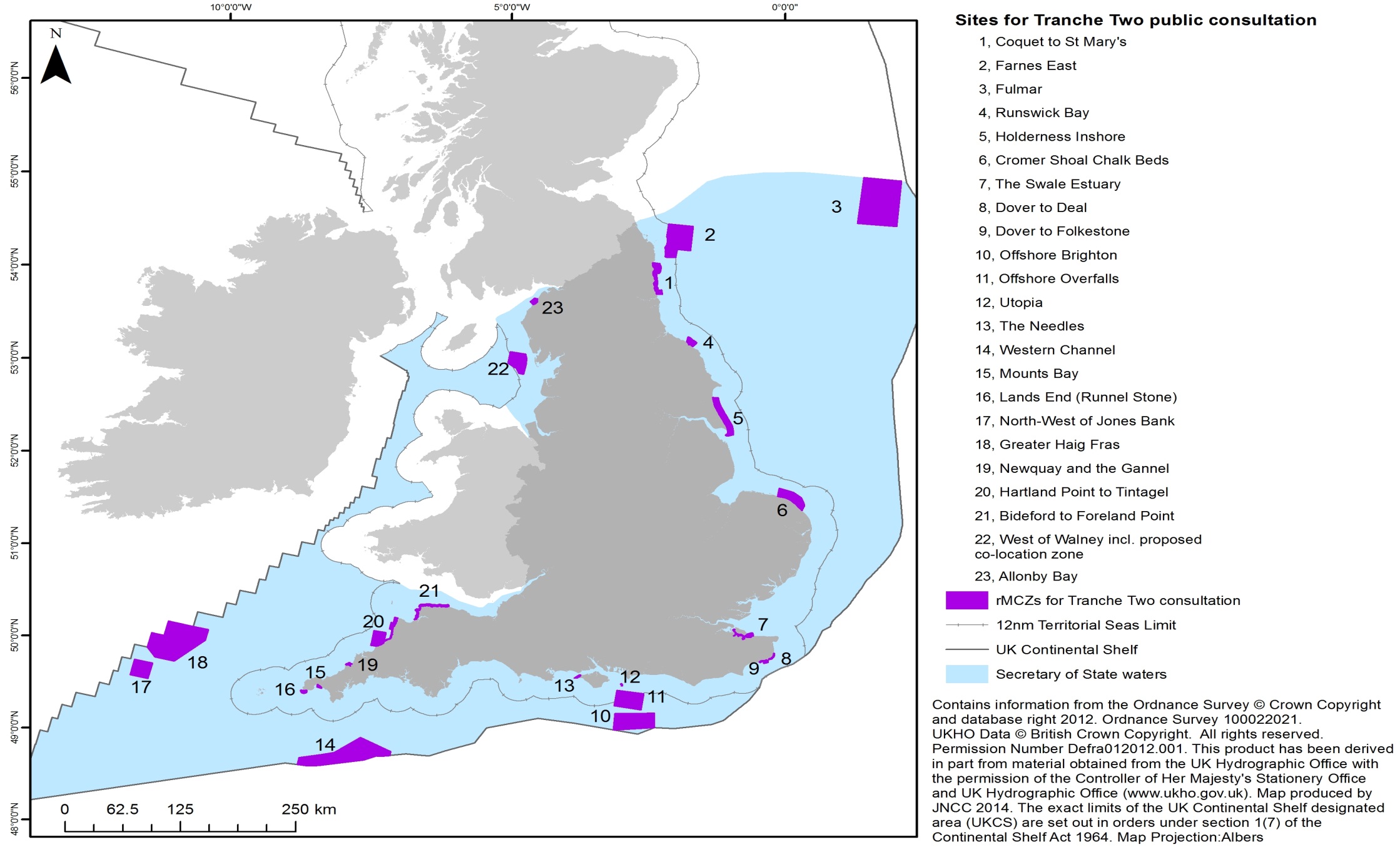 Chart 1: The 23 sites recommended for the 2nd tranche of MCZsRationale for government interventionA biologically diverse marine environment is of high value to society through the services that it provides and as a basis for human health and livelihoods (OSPAR, 2010).  Fish landings and aquaculture from the marine environment have a market value, while non-traded services include flood control, recreation, research and education. Aside from its economic value to society, the natural environment has intrinsic or ‘non-use’ value. Recent work by the Nation Ecosystem Assessment Follow-On (2014) supports this and in particular highlights the significant importance of ecosystem services, including less tangible cultural benefits, derived from a good quality marine environment.Human activities are having a detrimental effect on the extent and condition of many diverse marine habitats and their ecosystems.  OSPAR (2010) noted that ‘a reduction in the decline in biodiversity is still a long way off’, and that combined pressures from human activities are not fully understood and need to be carefully managed to avoid undesirable impacts.  The most threatened marine and coastal habitats in the UK (as identified in the UK Biodiversity Action Plan (UK BAP)) are continuing to decline, and maintaining or increasing the extent and condition of priority habitats is more difficult  in coastal and marine areas than in the terrestrial environment (JNCC, 2010). Alongside climate change the reduction in extent and condition of marine habitats and ecosystems is due to anthropogenic activities, hence the need for government intervention to address market failures associated with public goods and negative externalities to protect valuable features of the marine environment. Market failures occur when the market has not and cannot in itself be expected to deliver an efficient outcome. In the context of the marine environment these can be described as:Public goods – A number of goods and services provided by the marine environment such as climate regulation and biological diversity are ‘public goods’ (no-one can be excluded from benefiting from them and consumption of the service does not diminish the service being available to others). The characteristics of public goods mean that individuals do not necessarily have an economic incentive to voluntarily contribute effort or money to ensure the continued existence of these goods (HM Government, 2011a) leading to undersupply or in this case under-protection. Negative externalities – Negative externalities occur when damage to the marine environment is not fully accounted for by users.  In many cases no monetary price is attached to marine goods and services therefore the cost of damage is not directly priced by the market. Even for those goods that are traded (such as wild fish), market prices often do not reflect the full economic cost, which ends up being borne by other individuals and society.Government intervention is required to redress both these sources of market failure in the marine environment. Designation of MCZs and associated management measures to conserve features (e.g. habitats, species) will ensure negative externalities are reduced or suitably mitigated by users. Designation will also support continued provision of public goods in the marine environment, for example the features listed for designation will ensure the range of marine biodiversity in our seas is conserved.In addition, an ecologically coherent network of MPAs will help meet the UK’s commitments to national and European legislation such as the MSFD and international agreements. MCZs are an essential component of this and Government has a legal duty to designate MCZs under the MCAA. The designation of MCZ will help to deliver the Government’s aim of a well-managed network of MPAs that is understood and supported by stakeholders.Policy objective and intended effectsThe UK administrations have committed to contributing to an ecologically coherent UK network of MPAs as part of a broad based approach to nature conservation.  However, neither English waters nor UK waters are a single ecological entity within a biogeographic context.  Our aim therefore is for the UK MPAs to contribute to an ecologically coherent network on a biogeographic basis and as a UK contribution to the wider OSPAR network.  The UK is contributing to the development of methodologies through OSPAR and will continue to work with the administrations to agree an approach across the UK.This network will contribute to achieving Good Environmental Status as required by the MSFD and particularly in helping to ensure that biodiversity and seafloor ecosystems are protected, conserved and where appropriate recovered. The UK has also made a number of international commitments including delivering a contribution to the ecologically coherent network of MPAs under OSPAR, and by 2020 having 10 per cent of coastal and marine areas within well-connected systems of protected areas which are effectively and equitably managed under the Convention of Biological Diversity.   Biodiversity 2020 is the Government’s national strategy for people and wildlife and forms part of the UK’s commitments under the Convention of Biological Diversity (CBD). Targets for the marine environment include 25% of English waters to be contained within a well-managed MPA network that helps deliver ecological coherence by conserving representative marine habitats by 2016. The network required under the MCAA which includes the MCZs in ‘SoS’ waters will contribute to meeting these national, european and international commitments.  Designation of MCZs will help to ensure that conservation of habitats and species is given greater priority in the regulation and management of human activities, enabling protection of features and conservation objectives to be achieved. The aim of the policy option considered in this impact assessment is to designate the 2nd tranche of MCZs in line with the phased approach announced by the Fisheries Minister in 2011.Unlike other MPAs, the MCAA allows for the consideration of socio-economic impacts when designating MCZs. Weighing up conservation advantages against socio-economic costs was challenging because some of the economic impacts are expressed in monetary terms while the ecological and economic benefits are expressed largely in qualitative terms. For example, the 1st tranche of MCZ sites were assessed in terms of their contribution to a network of marine protected areas. The broad requirement for this was that the network should contribute to conservation improvement of the marine environment, represent the range of species and habitats, and that the conservation of a feature may require the designation of more than one site. The SNCBs identified detailed ecological targets to represent these broad requirements which also took account of the OSPAR network design principles which were provided as guidance to the Regional MCZ Projects. The SNCBs formal advice included a detailed assessment of how each MCZ recommended by the Regional Projects contributed to these targets and this is compared to socio-economic considerations to achieve these targets in the most cost effective way.This 2nd tranche follows the same rationale but differs in that additional information about ecological gaps in the network became available and therefore prospective sites could be considered against these gaps.  Additional evidence had been collected for many sites which meant that many now have sufficient ecological evidence to be considered for designation. Socio-economic information and assumptions have also been updated. Some uncertainties on the scale of impacts, which may have precluded consideration of a site in the 1st tranche, have been reduced, for example uncertainty over impacts on the renewables sector where many developments have now been consented so will not incur extra costs as a result of future MCZs designations.Description of Options ConsideredOverview of Baseline Option Baseline (option 0) or the “do nothing option” is not a viable policy option in this instance because Section 123 of the MCAA places a legal obligation on Government to contribute to the creation of a network of MPAs. By designating MCZs, Government will have fulfilled this obligation. Also, Ministers have committed to designating MCZ sites in tranches. As such, the ‘do nothing option’ simply provides the baseline against which costs and benefits of the 2nd tranche MCZs are calculated (in line with IA guidance). The baseline encompasses all current protection and legislation, including the features already recognised under European Union (EU) or national lists, as illustrated in Figure 1 below and the existing network of Marine Protected areas including the 27 MCZs designated as part of the 1st tranche in November 2013. Figure 1 shows that the effect of the activity (red triangle) on some of the features (Features of Conservation Importance (FOCI)) is already accounted for as these are already protected under existing legislation thus MCZ designation does not create additional costs. 	Figure 1: Illustrative MCZ and features under baselineThe current condition of features depends on how past and current activity (e.g. fishing, or industry developments) has or has not had an impact on the feature. Location-specific information on the condition of features in the proposed MCZs is not currently available in all locations. Knowledge of feature location and of activities that are occurring in that location was used and Vulnerability Assessments  were carried out to assess whether each feature in each MCZ is likely to be in favourable or unfavourable condition and therefore whether a ‘maintain’ or ‘recover’ GMA would be required.  We do not have location-specific information on when the condition of a specific feature is improving or degrading nor do we have evidence about how features will respond to possible impacts.  We have therefore assumed that, at the same level of activity as currently experienced, the features will remain in their current favourable or unfavourable condition in the absence of MCZ designation i.e. under baseline conditions. In other words, we assume a static baseline rather than a declining baseline where the feature condition continues to deteriorate in the absence of MCZs being designated. This approach is conservative and there is a risk that this assumption underestimates the long-term benefits associated with MCZs designation.This assumption could be challenged as there is likely to be a continued increase in human use of the marine environment over the 20 years of the IA and there is a risk that action may not be taken to keep this at the current level. Non-MCZ management of such activities may also act to reduce pressures despite increased activity levels e.g. successful implementation of EU fisheries policies and the Water Framework Directive. At a UK-wide scale, there may also be increased pressures on the marine environment from climate change. Whilst there is a risk of increasing pressures to the overall marine environment, it is generally not possible to predict the likely changes for specific features in specific locations with our current level of knowledge. Assumptions on future activities (for example, licence applications for renewable energy developments) were made where feasible on a sector-by-sector basis and validated with industry and government bodies as appropriate.Overview of the preferred Option 1This option involves designating a second tranche of 23 MCZs, together with additional features in first tranche designated sites, in 2015 (preferred option) identified to fill big ecological gaps in the network and with sufficient supporting evidence (both ecological and economic), thus making a further contribution to the English component of an effective and well-managed network of MPAs. This option balances the ecological benefits of designation with the socioeconomic implications to deliver a proportionate and cost-effective contribution to the MPA network. Option 1 represents all the sites where there is sufficient ecological and socio-economic evidence to be considered as part of the 2nd tranche. There are a number of reasons why additional sites could not be considered for the second tranche, this is due to:insufficient evidence in presence and extent of features proposed with further evidence gathering needed, significantly high economic costs to one or more sectors which could be reduced with further consideration of potential management options,significant unquantified costs to one or more sectors, for example, on some sites where anchoring and mooring would need to be managed but the implications of this were not clear, in terms of potential costs to the ports and recreational sector, sites situated within the Welsh offshore area. The Secretary of State will be receiving separate advice with regards to the Silk Commission recommendation to transfer competence to the Welsh Assembly, therefore these sites have not been considered here. Option 1 represents the maximum number of sites we consider suitable to designate in the 2nd tranche. If during the consultation significant but currently unknown environmental and socio-economic impacts are identified for these particular sites then their inclusion will be reconsidered. Therefore while there is only one policy option above the baseline policy option, the consultation will help refine the final compilation of sites to be included in the 2nd tranche of MCZs.Costs under the baseline and preferred optionCosts under the baseline scenarioThe baseline includes a number of costs relating to existing marine protection and regulation, including the 27 1st tranche MCZs designated in 2013. These are not costs attributed to the designation of 2nd tranche MCZs because they are already incurred or will be incurred in the absence of any further MCZ designations. They include:Costs of licence applications. In the baseline, applicants for marine developments and some activities have to carry out an assessment of environmental impact of the proposed activity on already designated FOCI, and requirements to meet the existing Water Framework Directive for example. Costs for Environmental Impact Assessments (EIAs) vary depending on project size - a study of 18 EU examples found EIA costs to range from 0.01% to 2.56% of the total development cost with the average being 0.5%,Mitigation actions. Where a development / action may have an adverse impact on these listed features, licensed industry has to take actions to mitigate these impacts. (e.g. amending location, adding cushioning for cables, micro-siting around features etc),Costs to fisheries. Commercial fisheries may incur costs in the baseline due to existing closed areas, quota, and effort and/ or gear restrictions,Public sector costs - monitoring of vessels, catches and species stocks; management of existing licence applications and protected areas,Some MCZ costs are fixed and not dependent on the number of sites designated (e.g. the aggregates sector). These costs were attributed to the 1st tranche of MCZs and are now in the baseline.Stakeholder engagement process for MCZ designationBox 2 below provides information on stakeholder engagement process for the 2nd tranche MCZ designation. In 2011 and 2012, the regional MCZ projects collected information from stakeholders about the level and type of human activity in each MCZ (or group of sites). This informed the identification of management scenarios and possible and preferred management measures. In addition, during spring 2014 Defra engaged extensively with each sector to verify and update the activity information for the candidate sites. Stakeholders were invited to comment on the activities identified and where possible, on the potential impact of designation on those activities. This process also enabled Defra to verify whether cost assumptions and information associated with certain activities/sectors were accurate (for more information see Annex A and D).                                                                                                                                                                                                                     Costs to designate 23 MCZs (preferred option 1)The costs to designate 23 MCZs can be considered in the context of market failures in the marine environment discussed in paragraph 3.3. In particular, management measures to conserve features help address the problem that damage to the marine environment is not always taken into account by users, individuals and businesses alike. In line with Green Book Guidance, only additional costs and benefits due to MCZs are included – no costs which would have taken place in the absence of MCZs are included. Some features, not included for designation as an MCZ but are located inside the MCZ boundary, already have protection which is part of the baseline as discussed above (see Figure 1). The costs and benefits relating to the protection of these features under current legislation are not included. The costs include only the costs flowing from the additional management which is required (and, as described below, the benefits include only the benefits flowing from the additional protection which is offered under MCZs – mainly broad-scale habitats referred). Costs and benefits are only included in relation to features which will be designated in the 2nd tranche MCZs in 2015. If any further features in the 2nd tranche MCZ sites are proposed for designation for the 3rd tranche, they will be included in the Impact Assessment for the 3rd tranche, the same way the additional features in the 1st tranche sites are considered here. Impacts are assessed over a 20-year period. The costs and benefits from designation are long term in nature and hence a 20 year appraisal was considered appropriate (to suit the profile of impacts). Annex D provides a breakdown of the costs each year and it shows that the majority repeat annually or periodically beyond 10 years; meaning a shorter appraisal period would omit several significant industry impacts (e.g. the 15 year license renewal assumption for aggregates). Furthermore, the regional projects which informed the 1st tranche impact assessment and engaged with stakeholders used a 20 year appraisal period meaning the same timeframe facilitates consistency.Studies used to inform benefits in this IA (e.g. RPA, 2013 & Kenter et al. 2013) also assessed over a 20 year period or longer. Due to the nature of ecosystem service processes, many significant benefits from designation (i.e. improvement in the condition of a feature if currently unfavourable) will not be realised until beyond 10 years, particularly within the marine environment. Therefore 10 years would not capture the full extent of recreational benefits to tourists, anglers and divers and non-use values to the wider public as many features would still be recovering or may have no improvement at all due to time lags. Monetised benefits, despite large uncertainties, are better represented over a 20 year appraisal period and especially when compared to costs for the reasons described in para 6.4.While the MCZ designations can reasonably be expected to generate costs and substantial benefits beyond 20 years, uncertainty beyond this point makes further analysis challenging. All values are presented as real values in 2013 prices and projected values are given in constant prices. The present value of the costs and benefits has been calculated using a discount rate of 3.5% as per Treasury Green Book guidance. Figure 2 (shown below) provides an example of what type of additional features protected under MCZ designation are likely to lead to additional costs to activities.Figure 2: Illustrative MCZ with features protected by an existing designation and those protected by the MCZ and is hence additional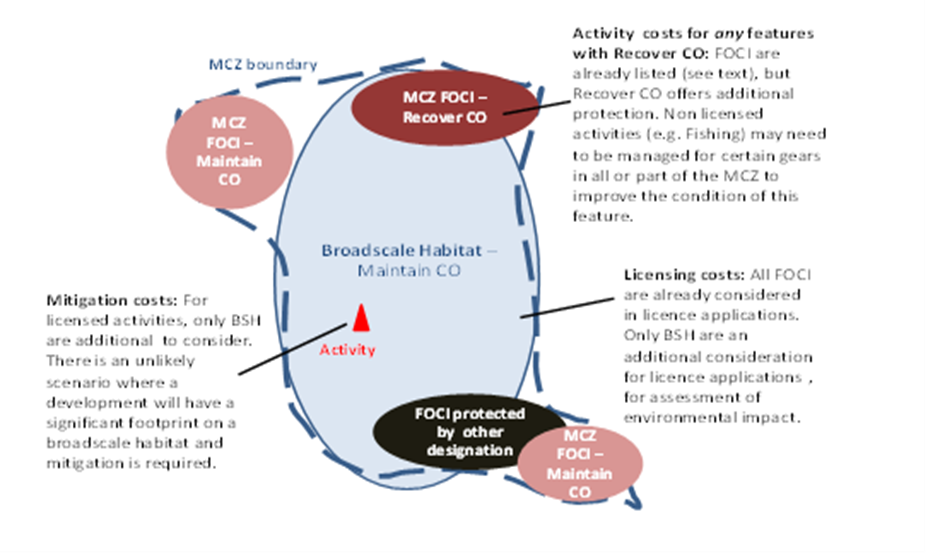 The costs of preferred option can be split into 2 categories as well as the public costs associated with designation: Activities where limited or no additional mitigation is required due to MCZs, such as when there is a ‘maintain’ GMA, but there are additional costs of obtaining a license, for the assessment of environmental impact on BSH. This includes aggregate extraction, navigational dredging and disposal sites, oil and gas-related activities, port and harbour developments, and renewable energy developments. The operator has to apply for a licence (to the MMO, DECC etc.) in order to carry out the activity. The additional costs associated with considering impacts on MCZs above what would be captured in the absence of MCZ includes familiarisation costs. This is because a business applying for a licensable activity would have to become familiar with all protected areas in proximity to the proposal and estimates provided by industry used in the IA includes the time and associated costs to gather the relevant information on MCZs. A business would only need to become familiar with a designation if it wishes to apply for a licence which requires an appropriate assessment. Existing baseline licensable activity already has consent conditions attached to it which would continue after designation.For the commercial fishing industry sector there are potential familiarisation costs, as fishermen would have to be aware of the location of designated MCZs and any measures in place to protect them, as part of their fishing operation. However, familiarisation costs have not been monetised here as management at a particular site is decided by regulators (IFCAs and MMO). Where a new byelaw is passed there is an accompanying impact assessment and consultation including stakeholder engagement to inform vessel operators of any new restrictions. As such not all fishermen would need to become familiar with all MCZs and any costs would be accounted for within local IAs. Therefore, it is not feasible or appropriate to calculate familiarisation costs as part of this impact assessment and any attempt to do so would be uninformative to site specific decisions.In the low cost scenarios, no additional mitigation is required for certain sectors since the majority of MCZ features must already be considered in an assessment of environmental impact for licence applications. The additional features, not already considered in licence applications, are mainly broad scale habitats (BSH). Based on current knowledge, offshore BSH tend to cover large areas and therefore the relative size of the footprint of any sector activities is likely to be low. This means that no changes to the activity itself or the location is likely to be necessary for these sites. However, the size of inshore BSH are more varied which means that the relative size of the footprint may be larger – this is very site specific and has been assessed on a case by case basis.  An assessment of current and known planned activity which overlaps with or is in close proximity to MCZs proposed as part of designation in the second tranche indicates that no additional mitigation will be required to what would be required in the absence of MCZ designation. This assumption will be tested at consultation.Activity where management will be necessary, such as when there is a ‘recover’ GMA. The main sectors which will have to change their activities due to designation of MCZs are fisheries and recreation, since many other sectors are already required to mitigate impact on MCZ features of conservation protected on BAP, OSPAR and Wildlife and Countryside Act (WCA) lists, explained below. Management of activities for fisheries and recreation will be put in place by the regulatory authorities after designation. These will be determined on a site-by-site basis, considering what is required (based on advice from the SNCBs) to meet a specific site’s conservation objectives. For example, a particular gear type may be shown to damage a feature, and so this gear type may be managed over the specific area of the feature in order to ‘recover’ the feature to favourable condition. Management measures will be drawn up separately and put in place once sites are formally designated. Therefore this IA assesses costs based on the most likely management scenarios, informed by advice from NE and JNCC and relevant stakeholders over the 2 year stakeholder project and by more recent stakeholder engagement to summer 2014. A range of costs is given to account for uncertainty and a best estimate is given. Site-specific scenarios for management and the resulting sector costs are described in Annex A and Annex D respectively. As described above, for sectors beyond fisheries and recreation some additional mitigation may be required, which has been assessed on a case-by-case-basis.  In situations where MCZ designation results in mitigation costs that are prohibitively expensive (relevant for all licence applications), the MCAA (2009) Public Benefit Test will apply – that is, the MMO will determine whether the benefit to the public of proceeding with the proposed development clearly outweighs the risk of damage to the environment that will be created by proceeding with it. To be clear, this means that if the cost to society (from not proceeding with the licensed activity) outweighs the ecological cost (of proceeding with the activity measured in terms of market failures), it is unlikely that the activity will be restricted. As stated above, such conflicts are not expected to arise as a result of the designation of these sites. This will be tested at consultation.Public sector costs – There are potential costs to the Environment Agency (EA) for additional monitoring relating to Flood and Coastal Erosion Risk Management (FCERM) but an assessment of known current and planned developments indicates that this is unlikely to be the case for the sites proposed for designation as part of the 2nd tranche  (Environment Agency, pers. comm. 2014).There are costs to the Ministry of Defence (MoD), IFCAs, the MMO and other regulators for considering impacts on MCZs, MCZ management, monitoring and enforcement, as well as the costs to Defra of ecological surveys and to SNCBs for monitoring and reporting progress to favourable condition. These are not included in the Estimated Annual Net Costs to Business (EANCB) figures because they are costs which fall on the public sector.Summary of Sector Specific MethodologiesEach sector potentially impacted by the designation of MCZs requires a method to assess additional costs relative to the baseline as a result of designation. As part of the Regional Project process, detailed methodology papers were written in conjunction with the relevant regulators, experts and industry representatives. These methodologies were followed for the 1st tranche IA and are followed in this IA with the best and most up to date data available. In relation to the additional 19 features as mentioned in the above para 2.5 there are no additional costs to business, as there are unlikely to be any additional management requirements over and above those already deemed necessary. The costs presentation is organised as follows:   The paragraphs below summarise methodologies linking to the relevant methodology papers as mentioned above and providing details of any changes to methodology where relevant                      -	Table 2 provides costs by sector presenting annual costs per year and best, low and high cost scenarios.                                                                                                                                          -	Details of assumptions, actual calculations of unit costs, the time profile of costs used and when relevant transitional costs are given in Annex D. Transition costs are classed as one of costs due to the implementation of the policy and do not recur beyond a certain date. Therefore, all periodic costs, such as additional application costs, are not classed as transitional because they occur regularly and are applicable beyond the 20 year IA period with future applications. Details of transitional costs are given in Annex D.AggregatesIt is assumed that the impact of aggregate extraction on MCZ features will be managed under the existing marine licensing framework, as provided for under the MCAA and administered by the MMO. Two scenarios were developed for the IA: Scenario 1 (also used as the best estimate as it was considered most likely to occur) and Scenario 2 (low cost scenario).   Scenario 1 considers areas which have already been granted approval for development, known as existing production licensed areas. There is an additional one-off cost to operators for future licence / licence renewal applications for existing production licence areas within 1 km of an MCZ, based on the need to assess the impacts on broad-scale habitats protected by an MCZ. Scenario 2 considers additional costs for future licence renewals for all existing production licence areas and  one-off additional impact assessment costs for all future licence applications only in Strategic Resource Areas which have yet to be granted approval for development  identified as overlapping or being ‘in close proximity’ to an MCZ. A breakdown of costs for this sector and relative assumptions are given in Appendix D. In scenario 1 the additional costs for existing production areas were calculated by considering impacts of aggregate activities on the conservation objectives of MCZ broad-scale habitats on a site specific basis. For scenario 2, only two strategic resource areas are in close proximity to MCZs in the second tranche and so have an attributable (lower) cost associated with them for future licence applications (assuming that they relate to the existence of an MCZ network rather than the 2nd tranche)..AquacultureManagement scenarios have been identified for each MCZ making assumptions about the management of aquaculture that may be needed in order to achieve the conservation objectives of features protected. These scenarios have been used, for the purposes of the IA, to estimate the potential economic impacts of the effects of MCZs on the sector.For the sites being considered as part of the 2nd tranche no management of, or impacts on, aquaculture have been identified. This is because, based on a review of online sources and data from the Crown Estate (pers. comm. 2014), there are no aquaculture sites located in close proximity to any of the sites proposed for the 2nd tranche apart from the private fisheries and mussel seed beds in the Swale Estuary. At this location the GMA is ‘maintain’ and so potentially no management or mitigation of this activity will be required and small-scale aquaculture does not require a marine licence with associated application costs. These assumptions will be tested at consultation.Archaeological HeritageIt is assumed that the potential impact of archaeological activities on features protected by MCZs will be managed under the existing marine licensing framework, as provided for under the MCAA and administered by the MMO. Based on the advice of English Heritage and the MMO, the IA assumes that all licence applications to English Heritage and the MMO for archaeological activities proposed within MCZs will require additional work to be completed in support of the application, in regards to broad-scale habitats. This is because impacts on certain habitats and species are already currently assessed without MCZs, but not specifically impacts on the broad-scale habitats protected by MCZs (JNCC and NE, 2011a).Due to a lack of information about future licence applications (where the assets/activities will be, what they will comprise and when they will take place) or suitable historical data with which to forecast future activities, it has not been possible to quantify the impacts of MCZs on archaeological activities. Costs may arise through the mitigation of impacts of the archaeological activities on MCZ features where required and increased costs for future licence applications to undertake activities. As the footprint of archeologically activity is small compared to the size of broad scale habitats, any additional licence costs are expected to be minimal. It is assumed that any additional costs will be incurred to the licence applicant (mainly archaeological bodies/ and research institutions such as universities), the licensing bodies (English Heritage and MMO) and the SNCBs. This will be tested at consultation and if specific activities are planned at particular sites then we can take account of these in the final IA.Cables (Interconnectors and Telecommunication)The cable sector includes the interconnector (power) and telecommunications (telecom) cables sector and the transmission power cables. It is assumed that the impact of cable laying on MCZ features will be managed under the existing marine licensing framework, as provided for under the MCAA and administered by the MMO. There will be an additional cost to an operator to conduct an appropriate IA of future cable installation on broad-scale habitats protected by an MCZ.  Additional assessment costs will only be incurred for inshore MCZs (from mean high water out to 12nm) as there is no legal requirement to do an assessment of impacts beyond 12nm. No additional mitigation of impacts on features protected by MCZs have been identified. It is also assumed that additional mitigation of impact will not be required for the repair and replacement of existing and future cables beyond 12nm as there is no legal requirement to mitigate impacts beyond 12nm and the footprint of cables is so small compared to broad scale habitats anyway.The locations of future cable routes are not known; therefore, an estimate of the number of potential licence applications over the 20 year IA period was agreed with the UK Cable Protection Committee (UKCPC) during the 1st tranche IA. This estimate was maintained for the 2nd tranche IA. For the 1st tranche IA, the costs were calculated for all potential MCZs and then scaled down proportionally for the sites proposed for designation under the 1st tranche. The same approach was taken for the 2nd tranche IA. Sensitivity analysis is conducted which varies the assumed quantity of applications over the IA period.Coastal DevelopmentIt is assumed that the impact of coastal development on MCZ features will be managed under the existing marine licensing framework, as provided for under the MCAA and administered by the MMO. Impacts of designation on planned but yet to be consented coastal developments could include additional licence application costs, including additional analysis costs within the EIA to consider impact on MCZ broad scale habitats and mitigation (such as moving planned location, using different materials) to avoid damage to these features. An assessment of known developments indicated that the 2nd tranche of MCZs will not impact on coastal development as none are sufficiently close to the proposed sites or are expected to interfere with the conservation objectives of the sites. Costs associated with some developments are covered under sector specific costs such as ports and harbours and renewables. This assumption will be tested at consultation.Commercial Fisheries (UK Vessels)To establish quantified costs to UK commercial fisheries it is necessary first to establish likely management scenarios for each MCZ, which are based on a General Management Approach (GMA) (see Box 1)   relating to the sensitivity of features. These are then used to estimate the economic impact of MCZ management. The SNCBs have published a management advice document that specifies a range of possible management scenarios for each broad gear type (mobile and static) for each feature. Management scenarios were refined using stakeholder knowledge and input during the Regional Projects process and refreshed as necessary following updated SNBC advice on features to be designated and their objectives. Full details of the management scenarios used for the purposes of the impact assessment are given in Annex A.To estimate the economic impact of management scenarios it is necessary to estimate the baseline fisheries activity at each site. For over 10m vessels, activity can be determined through satellite tracking (Vessel Monitoring System (VMS)) which provides revenues per MCZ for each broad gear type based on intensity of fishing in those areas as a proportion of fishing in the entire ICES rectangle area; for which revenues are known. For under 10m vessels, which tend to fish inshore areas, data coverage is less good and revenues for an area have to be derived from IFCA sightings data. Using the available information, baseline revenues for each MCZ have been estimated for the years 2010-2012 (a three year average). This is then converted to a gross added value figure using Seafish average GVA ratios for each gear type in each region. As discussed in para 6.7 familiarisation costs to fishers have not been calculated as it is mandatory management measures they would have to become familiar with rather the designations themselves. Regulators (MMO and IFCAs) would produce IAs with any bye-laws to take account of these impacts and inform stakeholders.As there is likely to be displacement of fishing activity to areas outside of the MCZs, rather than a complete loss of activity, in some areas a displacement assumption of 75% is applied (25% of GVA assumed lost) to the lowest cost management scenario and no displacement assumed (100% of GVA assumed lost) in the high cost management scenario. Where the likelihood between the lowest and highest cost scenario was not known or considered equal the best estimate was halfway between the low and high cost estimate. This is the case for all bottom abrading mobile gears (bottom trawls and dredges) for sites in the 2nd tranche. Where the high cost scenario was considered unlikely (based on SNCB advice and Defra and Regional Project economist expert judgement) the best estimate was 25% of the range between the low and high cost scenarios, which is the case for all static gears (Pots and Traps, Nets, Hooks and Lines). This approach did not generate significant challenge or responses during consultation for the 1st tranche of MCZs and it will be further tested during the consultation. Site specific management assumptions are given in Annex A and sector calculations are given in Annex D.Commercial Fisheries (non-UK Vessels)Impacts of management measures on non-UK Vessels in offshore sites have been taken into account in decision making, as all offshore management measures have to be agreed at the EU level in conjunction with the CFP, but these are not included in the assessment of costs of designation in the summary sheets. This is because costs and benefits of regulatory changes to other countries are not considered in UK IAs and this is consistent with IA methodology and guidance. In addition it is not possible or proportionate to assess lost GVA to other countries as each country will have different GVA ratios for different gear types and this information is not easily accessible. Reasonable efforts have been made during the pre-consultation period to engage with the authorities in the affected member states and this has resulted in estimates of non-UK baseline revenues by gear type for each offshore site. Actual impacts on non-UK vessels will depend on profits obtained from MCZ areas and ability to displace to surrounding areas in the event of management. A discussion of the likely impacts of each site on non-UK vessels is given in Annex E. Assumptions will be tested at consultation.Oil & Gas & other energy (including carbon capture and storage (CCS) at sea)It is assumed that the impact of Oil, Gas and CCS on MCZ features will be managed under the existing marine licensing framework, as provided for under the MCAA and administered by the MMO. A single scenario was developed for the 1st tranche IA, based on the advice of DECC, NE and JNCC. The same scenario is considered for the 2nd tranche which assumes that operators of oil, gas and carbon capture and storage (CCS) installations will incur additional costs for the assessment of environmental impacts completed in support of all future licence applications on broad scale habitats designated within MCZs.  Annex D explains the specific assumptions used to derive costs for the 2nd tranche,For the purposes of the IA it is assumed MCZ habitats and species that are on the OSPAR List (of Threatened and/or Declining Species and Habitats) and on the UK List of Priority Species and Habitats (UK BAP) are already protected and mitigated for outside of MCZs. Additional mitigation would be required for broad-scale habitats, which are not protected under other legislation.  The footprint of oil and gas and CCS developments and their pipelines and cables are unlikely to significantly impact on the overall condition of the broad-scale habitat, therefore it is assumed there are no additional mitigation (and therefore cost) will be required for this sector.The number of applications that will be submitted during the 20 year IA period will be dependent on the number of blocks offered during oil and gas licencing rounds, and the stages of development that are carried out in each of those blocks over the 20 year IA period. For the 1st tranche IA, costs were scaled down based on the number of 1st tranche MCZ s as a proportion of the whole suite of potential MCZ and the same approach is taken with the 2nd tranche. Also for this sector 2 scenarios are envisaged (best and low cost scenarios). Main differences in costs apply mainly to assumptions made behind 26th, 27th and 28th rounds blocks. Annex D provides detailed assumptions regarding this sector, which will be tested during the consultation.Ports, Harbours, Commercial shipping and disposal sitesThe 2nd tranche of MCZs contain sites which encompass ports and harbours seaward limits in their totality; sites which include areas under ports and harbours operational jurisdictions; or sites in close proximity to disposal sites. It is assumed that the impact of ports activity on MCZ features will be managed under the existing marine licensing framework, as provided for under the MCAA and administered by the MMO.There will be additional cost for licence applications, with two scenarios developed for the IA: a low cost scenario and a high cost scenario using different assumptions about future Marine Dredging Protocols to give low (Option B) and high (Option A) cost ranges. The best estimate is the midpoint of this range. Annex D gives further details.Assumptions were revised for the 2nd tranche IA based on the average number of applicants per MCZ rather than the number of applications for disposal sites as several disposal sites are frequently used by the same business meaning additional assessment costs per application is not realistic as information on the MCZ would only have to be gathered once and updated periodically. This is considered more realistic due to economies of scale as businesses with multiple applications will only have to collect information on the MCZ once per year and use it again. However, the high costs scenario used in this IA include more pessimistic assumptions about additional application costs and assumes a cost per application as a worst case scenario. For disposal sites the average number of future licence applicants per year per disposal site was assumed to be the same as the average number of businesses applying over the period 2004 to 2013, using data provided by Cefas. A high cost scenario is included based on the cost per application as before but this is considered highly unlikely (MMO, pers. comm. 2014). For navigational dredging, it was assumed that one maintenance licence application (renewal) is submitted for each navigational dredge area once every three years from year one of the period covered by the IA. Planned future port and harbour developments were identified via discussions with port and harbour operators during the 1st tranche IA and during pre-consultation for the 2nd tranche. Known site-specific mitigation needs and related costs were included in the 1st tranche assessment. However, no such mitigation was identified for any 2nd tranche MCZs. These assumptions will be tested at consultation and further details are given in Annex D.RecreationRecreational activities considered in the 1st tranche IA included angling, boating (pleasure and racing), scuba and snorkelling and shore-based activities such as coastal walking, fossil collecting, rock pooling and wildfowling, The majority of these activities will not be negatively impacted by the designation of MCZs and may even benefit from them.Potential management scenarios have been identified for each MCZ (over and above the baseline situation) in relation to recreation activities that may be needed to achieve the conservation objectives of features protected by each MCZ. These assumptions have been used for the purposes of the IA to estimate the potential economic impacts of MCZs on the sector.In general, recreational activities will not interfere with the achievement of conservation objectives of MCZs and would not need to be managed in the event of designation. Furthermore, the expected environmental improvement from the presence of the MCZs should benefit the recreational sector and provide opportunities for greater enjoyment and economic activity. However, some features are sensitive to certain recreational activities such as anchoring therefore recreational boating may have to be managed if such features (e.g. seagrass) have a ‘recover’ conservation objective. Potential management can range from voluntary codes of practice and no anchor zones to mandatory no anchor zones and the use of eco-moorings to prevent abrasion damage to sensitive features. Only one site being considered for the 2nd tranche contains features sensitive to anchoring with a ‘recover’ objective and that is The Needles. However, information provided by stakeholders during pre-consultation  indicates that the main anchoring activity is away from the seagrass feature. Therefore, illustrative management scenarios are included for this sector but they are not assumed to incur any monetised costs as it is not expected that they will reduce the number of visitors to the area. However, it is acknowledged that any management imposed around this feature could cause an inconvenience to recreational boaters in the area. Actual management chosen will be done in consultation with stakeholders by the MMO and any byelaws would have their own accompanying impact assessment. These assumptions will be tested at consultation.RenewablesThe renewable sector includes wind, wave and tidal power developments. It is assumed that the impact of renewable energy on MCZ features will be managed under the existing marine licensing framework, as provided for under the MCAA and administered by the MMO. The assumptions were based on advice from NE, the JNCC, MMO and DECC in terms of how these bodies anticipate their advice to developers would differ for consents in the presence of a MCZ designation. This represents what actions they would expect of the developer over and above the assessment of environmental impact that is already undertaken in the absence of a MCZ, which includes the assessment of impact on broad scale habitats which are no protected under other legislation.Since the Regional Projects presented recommendations in 2011 and the designation of the 1st tranche of MCZs in 2013, there is greater certainty in where developments are and impacts of MPAs on renewables. Designation of special areas of conservation (SACs), which have similar conservation objectives to MCZs, has shown that licence conditions imposed on developments that overlap with SACs to be minimal compared to the situation in the absence of the designation. Furthermore, costs are assumed for yet to be consented wind developments and, according to Crown Estate data (pers. comm. 2014) and pre-consultation research and engagement, no such developments overlap with MCZs being proposed as part of the 2nd tranche. Therefore there are no attributable costs to the second tranche of MCZs for Wind developments. West of Walney is being co-located with a wind farm development that is already consented and there is a meeting scheduled with developers to discuss concerns. No monetised impacts on this particular development above those which would be incurred in the baseline anyway are expected. There are some costs associated with potential wave and tidal power developments which are explained further in annex D. These assumptions will be tested at consultation.Summary of Public Sector Costs Methodology Flood and coastal erosion risk management (FCERM)It is assumed that the potential impact of FCERM activities on features protected by MCZs will be managed under the existing marine licensing framework, as provided for under the Marine and Coastal Access Act 2009. The management scenario is based on site-specific projects near MCZs that are likely to incur an additional cost for future FCERM licence applications, which are anticipated to result in additional monitoring or mitigation costs for operators (the Environment Agency and / or Local Authorities). Advice for each MCZ was provided based on an assessment of whether the proposed FCERM activity is a) likely to take place in the site, b) likely to take place near to sensitive MCZ features, and c) whether the scale and type of FCERM activity anticipated would impact on the conservation objectives of the MCZ features.Research and local engagement and data from the Crown Estate (pers. comm. 2014) in the pre-consultation period for the sites considered for designation as part of the 2nd tranche indicates that there are no planned FCERM developments in close proximity to the sites that would incur additional costs as a result of designation. This assumption was confirmed by the Environment Agency (pers. comm. 2014) and will be tested further at consultation.National DefenceAs a public authority and operator, MoD is required under the MCAA to carry out its functions and activities in a way that will further, or least hinder, the conservation objectives of MCZs. To assist in meeting its environmental obligations, MoD has developed a Maritime Environmental Sustainability Appraisal Tool (MESAT). This will include operational guidance to reduce significant impacts of military activities on MCZs. For the purposes of the IA, it is assumed that MoD will incur additional costs in adjusting MESAT and other MoD environmental assessment tools in order to consider whether its activities will impact on the conservation objectives of MCZs (MoD, pers. comm., 2011). It will also incur additional costs in adjusting electronic charts to consider MCZs. These costs were calculated on the basis of the MCZ network as a whole and for the 1st tranche IA they were scaled down to the proportion of sites included in that tranche. The same approach is being taken for the 2nd tranche. This methodology was agreed with MoD and updated costs for officers’ time were provided during the pre-consultation period (pers. comm. 2014).Management measure implementation, enforcement and surveillanceCost estimates are provided for management measures, where it is assumed that additional management is needed in each MCZ for recreational and fishing activity. Costs have not been estimated for sites where it is anticipated that no additional management of recreation and/or fishing activity is needed. Depending on the distance of the MCZ from the coastline, the responsibility to implement and enforce the management of these activities falls to one of two types of public authority: the MMO, IFCAs. The IFCAs are responsible for managing fishing activity in inshore sites (within 6nm) and the MMO are responsible for managing recreational activity. For sites beyond 6nm the responsibility for the implementation and enforcement of management lies with the MMO. For the proposed 2nd tranche sites likely management scenarios have been updated following the latest advice from the SNCBs and management unit costs assumptions have been updated following engagement with the MMO and IFCAs during pre-consultation (pers. comm. 2014).Ecological SurveysIn the event of designation the Secretary of State has a duty to report to Parliament every six years on the extent to which the conservation objectives for each MCZ has been achieved as well as the extent to which MPA network as a whole contributes to the conservation or improvement of the marine environment in the UK marine area.  To accomplish this, the SNCBs, may be required to carry out ecological surveys of sites to monitor feature condition.  NE has responsibility for inshore sites (within 6nm), JNCC has responsibility for offshore sites (beyond 12nm) and they have joint responsibility for sites between 6 and 12nm. Estimates of the costs of each site have been provided by the SNCBs (pers.comm.2014) and applied as appropriate.Anticipated costs to human activities that will be impacted on by 2nd tranche MCZ designation The following table 2 summarizes average annual costs for each sector. More details, including annual breakdown of costs, totals and present values can be found in Annex D. Table 2: Average annual undiscounted costs of 2nd Tranche Marine Conservation ZonesCosts to Business (Equivalent Annual Net Costs Business)Costs to business have been calculated in line with the Better Regulation Framework manual. These are calculated as full economic costs – figures have been provided directly from industry during the 2 years of informal consultation as part of the Regional Projects process. External costs (i.e. costs for additional consultant time) use the mid-point of a range of quotes from UK consultancy firms. Internal costs have been provided by industry themselves and calculated in line with the Green book and Standard Cost Model methodology i.e. incorporate wage costs as well as overheads plus national insurance and overhead costs. Some figures are not split into external and internal costs, but the full figure was provided at the discretion of industry or validated by industry, incorporating full costs. Details of assumptions, actual calculations of unit costs and the time profile of costs used are given in Annex D.  Assumptions had to be made on e.g. the number of licence applications and likely mitigation. This was verified with industry representatives on a case-by-case basis. This uncertainty is also tested in the sensitivity analysis, as described in table 2. Depending on the sector, the site and the likelihood of mitigation, the best estimate is either the low-cost scenario, high cost, or a weighted average of low and high cost scenarios. This has been agreed with industry for each sector and is described in table 2. This figure is illustrative only, based on potential scenarios of costs. Decisions on the actual management (and resulting costs) will be taken on a site-by-site basis by the MMO and IFCAs, with consultation process and if required an associated regulatory IA. These costs are taking a best estimate of what these costs may be. Within the baseline option it is assumed that existing government policies and commitments related to the marine environment are fully implemented and achieve their desired goals. Particularly significant are commitments to implementation of the Environmental Impact Assessment Directive and the Water Framework Directive. In light of this, the IA assumes that no mitigation of impacts of water abstraction, discharge or diffuse pollutions is required over and above that which will be provided to achieve the objectives of the Water Framework Directive through the River Basin Management Plan process. The figures result in an EANCB figure of 0.18m/yr (2009 prices and 2010 base year). The PV cost to industry is £3.40m discounted over 20 years (PV base year is 2015). The benefits have not been monetised other than indicatively so this only reflects costs.Risks, sensitivities and limitations of costs methodologyThe Sectoral Approach adopted makes it difficult to make links between sectors, which may mean that benefits (and reduction in costs) of co-location are missed, or potential additive impacts are not quantified. This is likely to be an issue for a very small number of sites only and has been discussed at a site-level, with no adjustment in cost data due to uncertainty. On-going research is being carried out on the benefits of co-location which will inform future work. For many sectors, including Oil & Gas, National Defence, aspects of Renewable energy, some of the assumptions for this IA cannot be site specific, because in most circumstances it is not yet known where future developments will be or what they will comprise. Assumptions and results of sensitivity analysis have been taken at a regional level and verified with relevant industry representatives. There is uncertainty in the displacement of fishing activity assumption. The full range of possibilities is tested through sensitivity analysis, with a high cost scenario presenting no displacement (i.e. all catch in this area lost). Further information from the previous consultation was incorporated in the Impact Assessment. These assumptions will be tested through evaluation of the MCZs. In addition, restricting fishing activity within MCZs or certain areas raises the potential for an increase in environmental damage outside MCZs due to displaced fishing activity. There is insufficient scientific or socioeconomic evidence on this displacement and any resulting environmental impact to incorporate into costs estimates.Small and Micro Business Impact AssessmentThe sectors which will be directly managed as a result of the designation of MCZs are fisheries and potentially recreation through restrictions on anchoring and mooring over sensitive features. These sectors are made up almost entirely of micro and small businesses as they are individual boat owners with no or small crews and local yacht and sailing clubs. The recreational sector may face restrictions at one site over the seagrass feature (The Needles) but this represents an inconvenience rather than a monetised impact and visitors to or use of the area is not expected to change. While some fishing businesses may own multiple boats, it is prudent to assume that all businesses in this sector are small and micro for the purposes of the IA. Therefore, it is not appropriate to exclude these businesses from management measures as it would not be possible to achieve the conservation objectives of designations and the best estimate cost of £0.035m/yr to UK commercial fisheries is assumed to therefore fall entirely on small and micro businesses. The UK fishing fleet in 2012 had 6,042 vessels and employed 12,450 fishermen (MMO, 2013). Statistics are provided on a devolved administration basis but in reality Scottish vessels will fish English inshore and English, Welsh and Northern Irish offshore waters and vice versa so all these vessels are potentially in scope. UK vessels landed 627 thousand tonnes of sea fish (including shellfish) into the UK and abroad with a value of £770 million in 2012 (MMO, 2013).Other sectors impacted through additional costs for assessing impacts of their licenced activities on the conservation objectives of designated broad scale habitats are covered by existing licencing legislation, which cannot be influenced by MCZ designations. This legislation already contains its own exemptions and thresholds for different sized businesses and projects which should limit the impact of designations of small and micro businesses. The main sectors impacted, oil and gas and ports and harbours, are made up of larger businesses with significant contributions to UK GDP and so impacts assess here are insignificant in relation to their scale. The additional analysis which is attributable to the designation of MCZs in the second tranche is minimal compared to the analysis that would be required in the baseline anyway. No developments have been identified which would require mitigation and consultation responses will be used to refine impacts on small and micro businesses as necessary.BenefitsThe marine environment provides us with many benefits, such as food in terms of fish and shellfish, and gives millions of people the chance to enjoy sailing, angling, watching birds and other wildlife and provides environmental resilience. These can be described as ‘Ecosystem Service’ benefits. Ecosystem services are defined as services provided by the natural environment that benefit people (Defra, 2007), several of which can be considered public goods as discussed in para 3.3.  More recently, the UK National Ecosystem Assessment Follow-on (NEAFO, 2014) has underlined the value of the marine environment and benefits derived from its ecosystem services. The NEAFO both recognised the need to take proper account of the benefits of marine conservation measures in decision making but also the challenges and lack of economic evidence currently available for doing so. As such, this section contains illustrative benefits from the designation of tranche 2 MCZs using the latest available literature including qualitative and quantitative examples.The ecosystem services that may be provided by the marine environment (and MCZ features) have been assessed under the categories set out in Table 3 based on those in NEAFO work package 4 (figure 4.S.2 p.3).Benefits under baselineSection 5 above states that in the baseline option features are assumed to continue in their ‘favourable’ or ‘unfavourable’ condition over the 20 year period (i.e. their condition will not deteriorate).This is due to a lack of site-specific knowledge on the change in feature condition (see paragraphs 5.3 and 5.4 above). In the IA we therefore assume that there will be no significant change in benefit levels (or ecosystem services) under the baseline i.e. we adopt a conservative approach by assuming a static baseline rather than a declining baseline where the feature condition continues to deteriorate leading to lower ecosystem service in the absence of MCZs being designated. Table 4 below shows some of the existing benefits of the UK marine environment using the ecosystem services framework. While not all of these benefits are specific to the MCZs under consideration they help illustrate the substantial benefits people derive from the marine environmentBenefits under preferred option: Designate 23 MCZsDesignation of 23 MCZs and the additional features from the 1st tranche will help to conserve the range of biodiversity in UK waters as well as contribute to the productivity of the seas in the long term. A combined area of 10,812km2 will be protected by the designation of the 2nd tranche of MCZs and 252 features (habitats, species, geological and geomorphologic features) will be conserved.  It will complement (not duplicate) other types of designation and provide an essential component of the UK contribution to establishing an ecologically coherent network of MPAs. In the absence of MCZs, the full range of features present in the UK marine area would not be afforded protection.MCZ designation brings benefits from the:flows of ecosystem services from specific features and habitats that MCZs will protect. Under the preferred option, only features that are in unfavourable state (and would continue to be unfavourable in the absence of MCZs) and have been assigned a ‘recover objective’ are considered to yield additional benefits. Similarly, some features are already protected by existing legislation and benefits from these features are not considered additional to MCZ designation unless they are offered a higher level of protection under MCZs,cumulative ecosystem service benefits of an overall network of protected areas, which these sites will contribute to along with other designations.  The different types of ecosystem service benefits expected to improve due to the 2nd tranche MCZ designation are assessed in detail in this section. Where possible additional benefits from the 2nd tranche MCZ designation have been quantified (see table 6). Relevant research has been used to further monetise some of these benefits; although due technical uncertainty of the estimates means these have largely been presented as illustrative only. See Annex B and C for information on some of these studies.There is a lack of scientific and economic research on the marine environment suitable for adapting for use in benefits evaluation and this is acknowledged as a challenge in the literature beyond this IA. This is because of both scientific uncertainty and the lack of traded markets for some of the benefits anticipated from MCZs. Growth in sectors which are expected to directly benefit from the designation of MCZs such as recreation and tourism is difficult to attribute to MCZ as there are many factors which contribute to growth. In addition, any observed increase in fisheries productivity (stock levels) would be difficult to attribute solely to MCZs as there are always many contributing factors to fisheries productivity. Future evaluation of MCZs and research anticipated to stem from designation is likely to enhance our quantified evidence in this area.Benefits from designation of specific features and habitats in the 2nd tranche MCZs Many of the specific features of MCZs have been shown to contribute to ecosystem services. Improved condition of these features can therefore increase the flow of specific ecosystem services and the resulting benefit. As described in the baseline (in the absence of MCZ designation) there are a number of features which already have some level of protection through existing lists of habitats and species requiring protection and other types of protected area e.g. EMS. Benefits from MCZs will therefore flow from additional features which are offered protection under MCZ designation and that will receive an increased level of protection through this. MCZ features with a ‘recover’ GMA are expected to improve to favourable condition and features with a ‘maintain’ GMA are expected to remain in favourable condition under MCZ designation. By including only the benefits flowing from the features for which condition will improve due to MCZ designation i.e. those with a ‘recover’ GMA, the IA provides a conservative benefits estimate. There will be benefits from protecting features in their current favourable state (i.e. with GMA ‘maintain’) as this will protect them from an increase in future activity. In the absence of information of the likelihood of changes in activities (in these very specific MCZ locations), the IA does not include an assessment of the benefits of preventing potential future degradation to those features. Table 5 below provides the list of ecosystem services that are derived from the features proposed for the 2nd tranche of MCZs. It also provides a quantification of benefits in terms of the size of the feature (where information on extent of feature is missing record numbers or sample observations are provided). Benefits from recreational services have been monetised for illustrative purposes. Finally, the table also provides information on the certainty of realising these benefits (which is based on confidence on presence of these feature).It can be seen from Table 5 that, as for the  1st tranche, a lot of the 2nd tranche and additional 1st tranche features provide valuable ecosystem services (resulting in increase in human welfare)  even if it has not been possible to fully quantify or monetise these benefits.  Some monetary estimates of MCZs have been  recently estimated by Kenter et al (2013). This report investigated the recreational use and non-use values of UK divers and sea anglers for 22 Scottish potential Marine Protected Areas (pMPAs), 119 English recommended MCZs and 7 existing Welsh marine SACs using a combination of monetary and non-monetary valuation methods and an interactive mapping application to assess site visit numbers. The results are based on an online survey with 1683 divers and sea anglers run between Dec 2012 and Jan 2013.        Box 3: Monetisation of recreational benefitsUse and Non-use values – Willingness to Pay by divers and angers to protect the marine areas designated as MCZsCultural services that will be attributable to designation of sites have been assessed by a team of researchers from University of Aberdeen in partnership with the Marine Conservation Society (MCS), British Sub Aqua Club (BSAC) and the Angling Trust (AT). Kenter et al  carried out a case study on the value of marine protected areas to divers and anglers as a part of the follow on phase of the UK National Ecosystem Assessment using a combination of primary valuation (online survey of anglers and divers) and benefits transfer, monetary (choice experiment and contingent valuation) and non-monetary valuation .Based on their results per site (using contingent valuation method (CVM)), it is estimated that UK divers and anglers are willing to pay to £137m to £284m (Best estimate £211m) one off to protect 23 sites in 2013 prices. These estimates refer to non-use values obtained from Kenter study but adjusted to the 23 MCZs.. Authors state that their CVM design can be thought of as eliciting an insurance value. Donations requested from respondents can be thought of as a premium to pay for the avoidance of harm to environmental goods of value. They considered motivation for paying this premium to be associated with three sources of non-use value: option value (the value of retaining the possibility of using a site in the future, including the value of avoiding irreversibility of harm (c.f. Arrow & Fisher 1974; Farber, Costanza & Wilson 2002)); bequest value (the value of securing the site for future generations) and existence value (the value of knowing that the site and its sea life is secured regardless of any other benefitsIn addition, the study says that MPAs would safeguard an annual recreational value currently worth £1.87 - 3.39 bln for England alone (excluding benefits of restrictions on other users and contingent on designation not significantly restricting diving and angling). This value is only an indicative use value and not adjusted to the 23MCZsAnnex C provides a summary of the methodology used to arrive at these estimates. The limitations of the methodology highlighted for tranche 1 apply also to tranche 2, This is the reason why such benefits are only considered indicativelyThe estimates in Box 3 and Annex C provide an indication that there are potentially high benefits for recreational users from protecting these sites. The results presented in Box 3 have not been adjusted to reflect new information on feature certainty or boundary changes made in the site consideration. Uncertainty over the scale of benefits means they have not been used in the summary sheets. .  . Discussing limitations of the non-use estimates the authors note there may be some framing bias in responses and that use of a voluntary contribution payment vehicle may not fully reveal individual values.  Also the respondents were also asked to provide a hypothetical donation to a hypothetical site, which may result in bias of benefits (although budget constraints are emphasised) and the estimates value individual’s perception to restricting the sites rather than actual ecological protection following designation. Finally, the results presented in Box 3 have not been adjusted to reflect new information on feature certainty or boundary changes made in the site consideration.Anticipated overall benefits of an Marine Protected Area networkMPAs already exist in the form of EMS designated under the EU Habitats and Birds Directives, Sites of Special Scientific Interest (SSSI) Ramsar sites and 27 MCZs. The candidate MCZs have been chosen to add to and complement these, to contribute towards an overall network of MPAs. An overall network of MPAs, including a range of representative habitats sites and enough spatial areas to offer resilience and enable mobile species to move between these. These additional benefits, described below, will be beyond the site-specific benefits described above. By protecting a range of representative features from across the marine environment, the Government is protecting biodiversity and the genetic diversity within this. This creates biological resilience - as conditions in the marine environment change, there are species and habitats remaining which can adapt to these changed conditions. More resilience comes with replication of features and habitats, to safeguard against any loss and to capture natural variation within features. Recent studies have also found a link between higher levels of biodiversity and a lower spread of disease. Mobile fish species are considered likely to benefit from MPAs when these protect key life stages or provide areas where fishing pressure is reduced or removed. An improvement in conditions for mobile fish species is likely to benefit commercial fishermen, recreational anglers, as well as potentially increasing non-use value, from knowledge that these species are being protected, i.e. an increase in recreational services, non-use values, as well as provisioning services as described in the table above. While existing sites have not been specifically designed to protect mobile fish species some of the 23 MCZs include breeding nursery areas and management measures taken to protect the features are likely to result in reduced fishing pressures in some sites.  Risks, uncertainties and sensitivitiesThe IA assumes that features will continue to remain in their ‘favourable’ or ‘unfavourable’ condition over the 20 year period (i.e. their condition will not deteriorate). This is due to a lack of site-specific knowledge on the change in feature condition (see Section 5 and paragraphs 7.3, 7.5 and 7.8 above). This could potentially underestimate the benefits.It has been challenging to quantify the increase in benefits arising from ecological improvements in the features following designation. It is even harder to estimate the network benefits from designating tranches of sites. While there is strong evidence (as presented in table 6) to support the likelihood of an increase in ecosystem services, given the uncertainty it has been hard to pin down the extent of increase in these services and what they mean monetarily. This is likely to result in a relative bias against the benefits versus the costs. To overcome this, this IA has provided an indication of the scale of the benefits anticipated by providing an illustration of recreational benefits in monetary terms. Defra is currently carrying out research to understand how best to value these marginal improvements in ecosystem services.Designating in tranches may mean that vulnerable MCZ features may continue to incur damage, particularly for those at higher risk, prior to eventual designation. This may incur risks to achieving the ‘network’ benefits described above. This is in part mitigated by a risk based approach to designation (where some high risk sites are proposed for designation) and the risk of damage remains while these data certainty issues are resolved.MCZ Post implementation Review PlanFollowing designation of MCZs regulatory authorities will put in place the management measures necessary to meet the conservation objectives taking into account any requirements to consider social and economic impacts and for local consultation with stakeholders (e.g. when implementing byelaws).  MCZ sites are expected to be subject to a rolling programme of monitoring to ensure that the measures being taken are resulting in the anticipated improvements to feature condition.  The MCAA requires the Secretary of State to report every 6 years on the degree to which MCZs and the MPA network are achieving objectives, stating steps that may be necessary for success.  The MCAA allows MCZ designating orders to be reviewed, amended or revoked, and the Government intends to keep MCZs under review, making alterations to boundaries, conservation objectives or management where supported by evidence. This will incorporate new data on features (habitats or species) and on the effect of pressures, and allows for changes required to meet new laws and policies. Defra will also keep the ecological coherence of the network under review taking account of any new scientific developments, which may give rise to additional designation or de-designation of MCZs.   Any future designations or de-designations will be accompanied by an impact assessment setting out the costs and benefits of such changes.ConclusionThere are large benefits to designating 23 sites. A combined area of 10,812km2 will be protected by the designation of MCZs and 252 features (habitats, species, geological and geomorphologic features) will be conserved. This is expected to result in an increase in final ecosystem services (benefits) such as increases in provisioning (i.e. increase in fish provision), regulating (i.e. climate regulation) and cultural (and recreational) services. An overall network of marine protected areas (including a range of representative habitat sites) is likely to have additional benefits such as increase in biological resilience to adapt to changed conditions.The total estimated quantified economic costs of the 23 sites proposed for designation in 2015 ranges from £2.049m/yr to £3.473m/yr and best estimate is £2.151m/yr. This gives a present value of between £30.32m and £51.45m and a best estimate of £31.86m over the 20-year timeframe of the IA. The best estimate equivalent annual cost to business is £0.18m/yr (2009 prices 2010 base year). The main costs to industry are for ports and shipping (£0.123m/yr), Oil, Gas and CCS (£0.049m/yr) and commercial fisheries (£0.035m/yr).The main costs to government under preferred option are £0.751m/yr (best estimate) for management and enforcement of sites, £1.171m /yr (best estimate) year for survey work as well as small costs to national defence (£0.002m/yr). In addition there are some costs that have not been quantified.. Costs associated with sectors where future projects were highly uncertain have not been quantified (archaeology, oil and gas; ports, harbours and shipping; laying of inter-array cable protection). It has also not been possible to quantify impacts on local communities from restriction/management of fisheries. Other public sector costs such as costs to inform users about MCZs (including setting up educational programmes), advise public authorities on impacts of proposed licensed activities to MCZs, and costs to the public authorities considering the advice. These costs have been described qualitatively.The costs analysis in the IA has benefitted from a pre- consultation process for all 23 sites considered and for all sectors affected as discussed above. This has resulted in costs being assessed on a very detailed basis, with assumptions often varying by site. Details of calculations by sector is  given in Annex D.ReferencesAttrill, M.J., Austen, M.C., Bayley, D.T.I., Carr, H.L., Downey, K., Fowell, S.C., Gall, S.C., Hattam, C., Holland, L., Jackson, E.L., Langmead, O., Mangi, S., Marshall, C., Munro, C., Rees, S., Rodwell, L., Sheehan, E.V., Stevens, J., Stevens, T.F., & Strong S. 2011. Lyme Bay – a case-study: measuring recovery of benthic species; assessing potential “spillover” effects and socio-economic changes, 2 years after the closure. Response of the benthos to the zoned exclusion of bottom towed fishing gear and the associated socio-economic effects in Lyme Bay. Final Report 1. Report to the Department for Environment, Food and Rural Affairs from the University of Plymouth-led consortium. Plymouth: University of Plymouth Enterprise Ltd. Austen, M., Malcolm, S., Frost, M., Hattam, C., Mangi, S., Stentiford, G. 2011. Marine. In: The UK National Ecosystem Assessment Technical Report. UK National Ecosystem Assessment. Cambridge: UNEP-WCMC.Balanced Seas 2011. Balanced Seas Marine Conservation Zone Project – Final Recommendations. URL: www.balancedseas.org/page/RSG%20Resources.html  (Accessed 25 June 2012)Beaumont, N., Townsend, M., Mangi, S., & Austen, M.C. 2006. Marine Biodiversity. An economic valuation. Building the evidence for the Marine Bill. London: Defra. Better Regulation Executive 2010. Impact Assessment Guidance. URL: www.bis.gov.uk/policies/better-regulation/policy/scrutinising-new-regulations/preparing-impact-assessments  CADW (2012) Irish Seas Conservation Zones: Archaeology & Heritage. Report to Irish Sea Marine Conservation Zones project. CADW 11th June 2012.Chae, D.R., Wattage, P., & Pascoe, S. 2011. Estimating the Recreational Benefits of Lundy MNR. A travel cost analysis. Portsmouth: Centre for the Economics and Management of Aquatic Resources, University of Portsmouth.Commonwealth of Australia 2003. The Benefits of Marine Protected Areas. Department of Sustainability, Environment, Water, Population and Communities. Canberra URL: http://www.environment.gov.au/coasts/mpa/publications/wpc-benefits.html  (Accessed 25 June 2012)Defra 2002. Safeguarding Our Seas. A Strategy for the Conservation and Sustainable Development of our Marine Environment. London: Defra. URL: http://archive.defra.gov.uk/environment/marine/documents/marine_stewardship.pdf  (Accessed 25 June 2012)Defra 2007. An Introductory Guide to Valuing Ecosystem Services. London: Defra. URL: http://archive.defra.gov.uk/environment/policy/natural-environ/documents/eco-valuing.pdf  (Accessed 25 June 2012)Defra 2010a. Guidance on Selection and Designation of Marine Conservation Zones (Note 1). URL: http://archive.defra.gov.uk/environment/biodiversity/marine/documents/guidance-note1.pdf  (Accessed 25 June 2012)Defra 2010b. Guidance on the Duties on Public Authorities in Relation to Marine Conservation Zones. URL: http://archive.defra.gov.uk/environment/biodiversity/marine/documents/guidance-note2.pdf  (Accessed 25 June 2012)Defra 2010c. The Government’s Strategy for Contributing to the Delivery of a UK Network of Marine Protected Areas. URL: http://archive.defra.gov.uk/environment/marine/documents/mpa-strategy100330.pdf (Accessed 25 June 2012)Defra 2011. Consultation on the Evidence Base for a Proposed new English Scallop Order. London: Defra.Drew Associates Limited (2004). Research into the Economic Contribution of Sea Angling. DefraEuropean Commission 2007. Benefits of Marine Protected Areas for Fish Conservation. Science for Environment Policy. DG Environment New Alert Service. European Commission.Fletcher, S., Saunders, J., Herbert, R., Roberts, C., & Dawson, K. 2012 (a). Description of the Ecosystem Services Provided by Broad-scale Habitats and Features of Conservation Importance that are Likely to be Protected by Marine Protected Areas in the Marine Conservation Zone Project Area. Research report produced for Natural England. NECR088Fletcher, S., Rees, S., Gall, S. Jackson, E., Friedrich, L., and Rodwell L., 2012 (b) Securing the benefits of the Marine Conservation Zone Network. A report to The Wildlife Trusts by the Centre for Marine and Coastal Policy Research, Plymouth University.http://www.wildlifetrusts.org/sites/default/files/Securing%20the%20benefits%20of%20MCZs.pdfGell, F.R., & Roberts, C.M. 2003. The Fishery Effects of Marine Reserves and Fishery Closures. Washington DC: WWF-US.Gubbay, S. 2006. Marine Protected Areas: A review of their use for delivering marine biodiversity benefits. English Nature Research Reports No. 688.Hall, D., Hall, J. and S. Murray, 2002. ‘Contingent valuation of marine protected areas: Southern California rocky intertidal ecosystems’, Natural Resource Modeling, Vol. 15, No. 3, p. 335-368HM Government 2006. Natural Environment and Rural Communities Act 2006. URL: www.legislation.gov.uk/ukpga/2006/16/contents (Accessed 25 June 2012) HM Government 2009. Marine and Coastal Access Act 2009. URL: www.legislation.gov.uk/ukpga/2009/23/contents (Accessed 25 June 2012)HM Government 2010. Ministerial Statement on Marine Protected Areas. HM Government 2011a. Overarching Impact Assessment for the Natural Environment White Paper – The Natural Choice: Securing the value of nature. URL: www.archive.defra.gov.uk/environment/natural/documents/newp-ia-110607.pdf (Accessed 25 June 2012)HM Government 2011b. UK Marine Policy Statement. URL: http://archive.defra.gov.uk/environment/marine/documents/interim2/marine-policy-statement.pdf (Accessed 25 June 2012) HM Treasury 2003. The Green Book. URL: www.hm-treasury.gov.uk/data_greenbook_index.htm (Accessed 25 June 2012)Hoskin, M.G., Coleman, R.A., & von Carlshausen, L. 2009. Ecological Effects of the Lundy No-Take Zone: The first five years (2003–2007). Report to Natural England, Defra and WWF-UK.Hughes, T., Bellwood, D., Folke, C., Steneck, R. and Wilson, J. 2005. New paradigms for supporting the resilience of marine ecosystems. Trends in Ecology and Evolution, 20(7): 380–386.ICM Research 2012. Marine Poll. The Wildlife Trusts.Irish Seas Conservation Zones Project 2011. Final Recommendations for Marine Conservation Zones in the Irish Sea. URL: www.irishseaconservation.org.uk/node/92 (Accessed 25 June 2012)JNCC 2010. The UK Biodiversity Action Plan: Highlights from the 2008 reporting round. URL: http://jncc.defra.gov.uk/pdf/pub2010_UKBAPHighlightsReport2008.pdf (Accessed 25 June 2012)JNCC and Natural England 2010a. Ecological Network Guidance. URL: http://jncc.defra.gov.uk/pdf/100705_ENG_v10.pdf (Accessed 25 June 2012) JNCC and Natural England 2010b. Project Delivery Guidance on the Process to Select Marine Conservation Zones. URL: www.naturalengland.gov.uk/ourwork/marine/protectandmanage/mpa/mcz/default.aspx (Accessed 25 June 2012)JNCC and Natural England 2010c. Marine Conservation Zone Reference Areas: Guidance document for regional MCZ projects. Version 1.1. Peterborough: Natural England. URL: http://jncc.defra.gov.uk/pdf/mcz_draftreferenceareaguidance.pdf (Accessed 25 June 2012)
JNCC and Natural England 2011a. General Advice on Assessing Potential Impacts of and Mitigation for Human Activities on MCZ Features, Using Existing Regulation and Legislation. URL: http://jncc.defra.gov.uk/pdf/MCZ_ActivitiesAdvice_Final.pdf (Accessed 25 June 2012)JNCC and Natural England 2011b. Advice from the Joint Nature Conservation Committee and Natural England with Regard to Fisheries Impacts on Marine Conservation Zone Habitat Features. URL: http://jncc.defra.gov.uk/pdf/1105%20MARINE%20CONSERVATION%20ZONES%20AND%20FISHERIES-FINAL.pdf (Accessed June 2012)JNCC and Natural England 2011c. Advice on the Impacts of MCZs on Information Provision and Decisions in Relation to Marine Licensing Proposals. URL: http://jncc.defra.gov.uk/pdf/MCZ_ImpactofMCZsonMarineLicensing.pdf (Accessed 25 June 2012)Kenter, J., Bryce, R., Davies, A., Jobstvogt, N., Watson, V., Ranger, S., Solandt, J-L., Duncan, C., Christie, M., Crump, H., Irvine, K., Pinard, M., Reed, M. The value of potential Marine Protected Areas in the UK to divers and sea anglers. UK National Ecosystem Assessment Follow-on. URL: http://uknea.unep-wcmc.org/LinkClick.aspx?fileticket=Mb8nUAphh%2BY%3D&tabid=82Lieberknecht, L.M., Hooper, T.E.J., Mullier, T.M., Murphy, A., Neilly, M., Carr, H., Haines, R., Lewin, S., & Hughes, E. 2011. Finding Sanctuary Final Report and Recommendations. A report submitted by the Finding Sanctuary stakeholder project to Defra, JNCC and Natural England. URL: http://findingsanctuary.marinemapping.com/ (Accessed 25 June 2012) Mangi, S., Gall, S., Hattam, C., Rees, S., & Rodwell, L. 2011. Lyme Bay – A case study: measuring recovery of benthic species, assessing potential spill-over effects and socio-economic changes 2 years after the closure. London: Defra.Lawrence, K., 2005. ‘Assessing the value of recreational sea angling in South West England’, Fisheries Management and Ecology, Vol. 12, pp. 369-375McVittie, A. and D. Moran (2009) Valuing the non-use benefits of marine conservation zones: an application to the UK Marine Bill Ecological Economics 70 (2) Pages 413-424 Edinburgh: Scottish Agricultural College. Moffat, A. 2012 Draft: Anticipated benefits of marine protected area policy. Natural England.Marine Management Organisation (2013) http://www.marinemanagement.org.uk/licensing/documents/guidance/13.pdfMoran, D., Hussain, S., Fofana, A., Frid, C., Paramour, O., Robinson, L., & Winrow-Giffin, A. 2007. Marine Bill: Marine nature conservation proposals – valuing the benefits. London: Defra.Murry, N., Medio, D., & Gubbay, S. 2007. Valuing Marine Protected Areas in the UK. WWF-UK, Surrey. URL:  http://www.wwf.org.uk/filelibrary/pdf/valuing_mpas_uk.pdf  (Accessed 25 June 2012)Natural England and JNCC 2011. Conservation objective guidance. URL: http://jncc.defra.gov.uk/PDF/MCZ%20Project%20Conservation%20Objective%20Guidance.pdf  (Accessed 25 June 2012)Net Gain 2011. Final Recommendations: Submission to Natural England and JNCC. URL:   http://www.netgainmcz.org/  (Accessed 25 June 2012)Official Journal of the European Union 2008. Directive 2008/56/EC of the European Parliament and of the Council of 17 June 2008. Establishing a framework for community action in the field of marine environmental policy (Marine Strategy Framework Directive).OSPAR 2010. Quality Status Report. URL: http://qsr2010.ospar.org/en/index.html (Accessed 25 June 2012)Parliamentary Office of Science and Technology 2007. Ecosystem Services. Postnote No. 281. London: Parliamentary Office of Science and Technology. URL: http://www.parliament.uk/mps-lords-and-offices/offices/bicameral/post/publications/ (Accessed 25 June 2012)Partnership for Interdisciplinary Studies of Coastal Oceans 2011. The Science of Marine Reserves (Second Edition: Europe). PISCO Consortium.  Pike, K., Johnson, D., Fletcher, S., Wright, P. and Lee, B. 2010. Social value of Marine and Coastal Protected Areas in England and Wales. Coastal Management, 38(4): 412–432.Potts, T., O’Higgins, T., Mee, L., & Pita, C. 2011. Public Perceptions of Europe’s Seas – A Policy Brief. EU FP7 KNOWSEAS Project. URL: http://www.lwec.org.uk/publications/public-perceptions-europes-seas-policy-brief (Accessed 25 June 2012)Ranger, S., Lowe, R., Sanghera, A. & Solandt, J.L. 2011 and 2012. An Assessment of Non-use Value and Other Benefits of MCZs in England. ‘Your Seas Your Voice’, Reports for each of Balanced Seas, Finding Sanctuary, Irish Seas Conservation Zone and Net Gain Regions. May 2009 – October 2011. Ross-on-Wye: Marine Conservation Society.Ressurreicao, A., Gibbons, J., Kaiser, M., Ponce Dentinho, T., Zarzycki, T., Bentley, C., Austen, M., Burdon, D., Atkins, J., Santos, R.S., and Edwards-Jones, G., 2012. ‘Different cultures, different values: The role of cultural variation in public’s WTP for marine species conservation’, Biological Conservation, Vol. 145, pp. 148-159).Richardson, E.A., Kaiser, M.J., Hiddink, J.G., Galanidi, M. & Donald, E.J. 2006. Developing Scenarios for a Network of Marine Protected Areas: Building the evidence base for the Marine Bill. Research Report CRO 348. London: Defra.Risk and Policy Analysts, 2013. Value of the Impact of Marine Protected Areas on Recreation and Tourism Services, Case studies, Methodology and Literature Review report for Defra,RPA, Bright Angel Coastal Consultants, Ichthys Marine, RSS Marine Ltd (2013): Value of Marine Protected Areas on recreation and tourism services, Methodology report for Defra, July 2013, Loddon, Norfolk, UK.South West Tourism recreational workshop.  Marine Protection Areas: Opportunities and challenges for tourism  Stewart, G.B., Cote, I.M., Kaiser, M.J., Halpern, B.S., Lester, S.E., Bayliss, H.R., Mengersen, K., & Pullin, A.S. 2008. Are Marine Protected Areas Effective Tools for Sustainable Fisheries Management? I. Biodiversity impact of marine reserves in temperate zones. Systematic Review No. 23. Collaboration for Environmental Evidence.Tilman, D., Reich, P. and Knops, J. 2006. Biodiversity and ecosystem stability in a decade-long grassland experiment. Nature, 441(7093): 629–632.TNS 2009. Fishing for the Future Omnibus Survey. Natural England.UKMMAS 2010. Charting Progress 2. URL: http://chartingprogress.defra.gov.uk/ (Accessed 25 June 2012)UNEP.  Governing Marine Protected Areas Technical Report.  March 2011Title: Designation of the second tranche of Marine Conservation Zones in waters for which the Secretary of State has responsibility (English inshore, English, Welsh and Northern Irish offshore)IA No:      Defra 1810 Lead department or agency:Department for Environment, Food and Rural AffairsOther departments or agencies: Title: Designation of the second tranche of Marine Conservation Zones in waters for which the Secretary of State has responsibility (English inshore, English, Welsh and Northern Irish offshore)IA No:      Defra 1810 Lead department or agency:Department for Environment, Food and Rural AffairsOther departments or agencies: Title: Designation of the second tranche of Marine Conservation Zones in waters for which the Secretary of State has responsibility (English inshore, English, Welsh and Northern Irish offshore)IA No:      Defra 1810 Lead department or agency:Department for Environment, Food and Rural AffairsOther departments or agencies: Summary: Intervention and Options Summary: Intervention and Options Summary: Intervention and Options RPC Opinion: Green RPC Opinion: Green RPC Opinion: Green Cost of Preferred (or more likely) OptionCost of Preferred (or more likely) OptionCost of Preferred (or more likely) OptionCost of Preferred (or more likely) OptionCost of Preferred (or more likely) OptionTotal Net Present ValueBusiness Net Present ValueNet cost to business per year (EANCB on 2009 prices)In scope of One-In, Two-Out?Measure qualifies as£-31.87m£-3.40m£0.18mWhat is the problem under consideration? Why is government intervention necessary?A biologically diverse marine environment is of high value to society and there is evidence that the quality of the UK marine environment has declined over recent decades. Market failure in the marine environment occurs because no monetary price is attached to many goods and services it provides and market mechanisms cannot ensure that actions are fully paid for by users. In such a case, individuals do not have an economic incentive to contribute effort to secure their continued existence. It is necessary therefore for government to intervene and designate sites that will protect nationally representative, rare and threatened and/ or valuable species and habitats and deliver a network of Marine Conservation Zones for significant and long term benefits to both users and non-users. What is the problem under consideration? Why is government intervention necessary?A biologically diverse marine environment is of high value to society and there is evidence that the quality of the UK marine environment has declined over recent decades. Market failure in the marine environment occurs because no monetary price is attached to many goods and services it provides and market mechanisms cannot ensure that actions are fully paid for by users. In such a case, individuals do not have an economic incentive to contribute effort to secure their continued existence. It is necessary therefore for government to intervene and designate sites that will protect nationally representative, rare and threatened and/ or valuable species and habitats and deliver a network of Marine Conservation Zones for significant and long term benefits to both users and non-users. What is the problem under consideration? Why is government intervention necessary?A biologically diverse marine environment is of high value to society and there is evidence that the quality of the UK marine environment has declined over recent decades. Market failure in the marine environment occurs because no monetary price is attached to many goods and services it provides and market mechanisms cannot ensure that actions are fully paid for by users. In such a case, individuals do not have an economic incentive to contribute effort to secure their continued existence. It is necessary therefore for government to intervene and designate sites that will protect nationally representative, rare and threatened and/ or valuable species and habitats and deliver a network of Marine Conservation Zones for significant and long term benefits to both users and non-users. What is the problem under consideration? Why is government intervention necessary?A biologically diverse marine environment is of high value to society and there is evidence that the quality of the UK marine environment has declined over recent decades. Market failure in the marine environment occurs because no monetary price is attached to many goods and services it provides and market mechanisms cannot ensure that actions are fully paid for by users. In such a case, individuals do not have an economic incentive to contribute effort to secure their continued existence. It is necessary therefore for government to intervene and designate sites that will protect nationally representative, rare and threatened and/ or valuable species and habitats and deliver a network of Marine Conservation Zones for significant and long term benefits to both users and non-users. What is the problem under consideration? Why is government intervention necessary?A biologically diverse marine environment is of high value to society and there is evidence that the quality of the UK marine environment has declined over recent decades. Market failure in the marine environment occurs because no monetary price is attached to many goods and services it provides and market mechanisms cannot ensure that actions are fully paid for by users. In such a case, individuals do not have an economic incentive to contribute effort to secure their continued existence. It is necessary therefore for government to intervene and designate sites that will protect nationally representative, rare and threatened and/ or valuable species and habitats and deliver a network of Marine Conservation Zones for significant and long term benefits to both users and non-users. What are the policy objectives and the intended effects?The Government aims to have ‘clean, healthy, safe, productive and biologically diverse oceans and seas’. Contributing to an ecologically coherent network of Marine Protected Areas (MPAs) is an essential part of the strategy to achieve this. Marine Conservation Zones (MCZs - a type of MPA) are an essential component of the network.  The Government has a legal duty to designate MCZs under the Marine and Coastal Access Act 2009 (MCAA) in order that those sites (taken together with other UK conservation sites) contribute to the achievement of a marine conservation network. The designation of MCZs will help deliver the Government’s aim of a well-managed network of MPAs that is understood and supported.What policy options have been considered, including any alternatives to regulation? Please justify preferred option (further details in Evidence Base)Option 0 or the “do nothing option” for which no further zones would be designated. This is not a viable policy option because section 123 of the MCAA places a legal obligation on Government to contribute to the creation of a network of marine protected areas including MCZs.   Option 1 (preferred) – designating the 2nd tranche of 23 MCZs and some additional features in the 1st tranche in 2015, identified to fill big ecological gaps in the network and with sufficient supporting evidence (both ecological and economic), thus making a further contribution to the English component of an effective and well-managed network of MPAs as required by MCAA. This option balances ecological benefits of designation with the socioeconomic implications to deliver a proportionate and cost-effective contribution to the MPA network. The phased, evidence based approach undertaken to designate MCZs was announced by Ministers in 2011.Will the policy be reviewed?  It  be reviewed.  If applicable, set review date:  2018Will the policy be reviewed?  It  be reviewed.  If applicable, set review date:  2018Will the policy be reviewed?  It  be reviewed.  If applicable, set review date:  2018Will the policy be reviewed?  It  be reviewed.  If applicable, set review date:  2018Will the policy be reviewed?  It  be reviewed.  If applicable, set review date:  2018Will the policy be reviewed?  It  be reviewed.  If applicable, set review date:  2018Will the policy be reviewed?  It  be reviewed.  If applicable, set review date:  2018Does implementation go beyond minimum EU requirements?Does implementation go beyond minimum EU requirements?Does implementation go beyond minimum EU requirements?N/AN/AN/AN/AAre any of these organisations in scope? If Micros not exempted set out reason in Evidence Base.MicroYes< 20 YesSmallYesMediumYesMediumYesLargeYesWhat is the CO2 equivalent change in greenhouse gas emissions? 
(Million tonnes CO2 equivalent)  What is the CO2 equivalent change in greenhouse gas emissions? 
(Million tonnes CO2 equivalent)  What is the CO2 equivalent change in greenhouse gas emissions? 
(Million tonnes CO2 equivalent)  Traded:   
N/ATraded:   
N/ANon-traded:   
     N/ANon-traded:   
     N/ASigned by the responsible: Minister Date:Price Base Year  2013PV Base Year  2015Time Period Years  20Net Benefit (Present Value (PV)) (£m)Net Benefit (Present Value (PV)) (£m)Net Benefit (Present Value (PV)) (£m)Price Base Year  2013PV Base Year  2015Time Period Years  20Low: -51.45High: -30.32Best Estimate: -31.86COSTS (£m)Total Transition 
	(Constant Price)	YearsTotal Transition 
	(Constant Price)	YearsAverage Annual 
(excl. Transition) (Constant Price)Total Cost 
(Present Value)Total Cost 
(Present Value)Low 7.661.730.330.3High 12.962.851.451.4Best Estimate7.661.831.931.9Description and scale of key monetised costs by ‘main affected groups’ Best estimate average annual costs (undiscounted including transition one off costs): Industry Costs: ports, harbours (£0.123m); oil and gas (£0.049m); commercial fisheries (£0.035m); aggregate extraction (£0.011m); renewable energy (£0.007m); cables (£0.001m);  Public Costs average annual: ecological surveys (£1.171m); management (£0.751m); national defence (£0.002m). Description and scale of key monetised costs by ‘main affected groups’ Best estimate average annual costs (undiscounted including transition one off costs): Industry Costs: ports, harbours (£0.123m); oil and gas (£0.049m); commercial fisheries (£0.035m); aggregate extraction (£0.011m); renewable energy (£0.007m); cables (£0.001m);  Public Costs average annual: ecological surveys (£1.171m); management (£0.751m); national defence (£0.002m). Description and scale of key monetised costs by ‘main affected groups’ Best estimate average annual costs (undiscounted including transition one off costs): Industry Costs: ports, harbours (£0.123m); oil and gas (£0.049m); commercial fisheries (£0.035m); aggregate extraction (£0.011m); renewable energy (£0.007m); cables (£0.001m);  Public Costs average annual: ecological surveys (£1.171m); management (£0.751m); national defence (£0.002m). Description and scale of key monetised costs by ‘main affected groups’ Best estimate average annual costs (undiscounted including transition one off costs): Industry Costs: ports, harbours (£0.123m); oil and gas (£0.049m); commercial fisheries (£0.035m); aggregate extraction (£0.011m); renewable energy (£0.007m); cables (£0.001m);  Public Costs average annual: ecological surveys (£1.171m); management (£0.751m); national defence (£0.002m). Description and scale of key monetised costs by ‘main affected groups’ Best estimate average annual costs (undiscounted including transition one off costs): Industry Costs: ports, harbours (£0.123m); oil and gas (£0.049m); commercial fisheries (£0.035m); aggregate extraction (£0.011m); renewable energy (£0.007m); cables (£0.001m);  Public Costs average annual: ecological surveys (£1.171m); management (£0.751m); national defence (£0.002m). Description and scale of key monetised costs by ‘main affected groups’ Best estimate average annual costs (undiscounted including transition one off costs): Industry Costs: ports, harbours (£0.123m); oil and gas (£0.049m); commercial fisheries (£0.035m); aggregate extraction (£0.011m); renewable energy (£0.007m); cables (£0.001m);  Public Costs average annual: ecological surveys (£1.171m); management (£0.751m); national defence (£0.002m). Other key non-monetised costs by ‘main affected groups’ For sectors where the occurrence of future projects is highly uncertain, costs have not been quantified (e.g. archaeology).  There are potential impacts on local communities from restriction/ management of fisheries. Other public sector costs such as costs to inform users about MCZs (including setting up educational programmes), advice to public authorities on impacts of proposed licensed activities to MCZs, and costs to the public authorities considering the advice have not been monetised.Other key non-monetised costs by ‘main affected groups’ For sectors where the occurrence of future projects is highly uncertain, costs have not been quantified (e.g. archaeology).  There are potential impacts on local communities from restriction/ management of fisheries. Other public sector costs such as costs to inform users about MCZs (including setting up educational programmes), advice to public authorities on impacts of proposed licensed activities to MCZs, and costs to the public authorities considering the advice have not been monetised.Other key non-monetised costs by ‘main affected groups’ For sectors where the occurrence of future projects is highly uncertain, costs have not been quantified (e.g. archaeology).  There are potential impacts on local communities from restriction/ management of fisheries. Other public sector costs such as costs to inform users about MCZs (including setting up educational programmes), advice to public authorities on impacts of proposed licensed activities to MCZs, and costs to the public authorities considering the advice have not been monetised.Other key non-monetised costs by ‘main affected groups’ For sectors where the occurrence of future projects is highly uncertain, costs have not been quantified (e.g. archaeology).  There are potential impacts on local communities from restriction/ management of fisheries. Other public sector costs such as costs to inform users about MCZs (including setting up educational programmes), advice to public authorities on impacts of proposed licensed activities to MCZs, and costs to the public authorities considering the advice have not been monetised.Other key non-monetised costs by ‘main affected groups’ For sectors where the occurrence of future projects is highly uncertain, costs have not been quantified (e.g. archaeology).  There are potential impacts on local communities from restriction/ management of fisheries. Other public sector costs such as costs to inform users about MCZs (including setting up educational programmes), advice to public authorities on impacts of proposed licensed activities to MCZs, and costs to the public authorities considering the advice have not been monetised.Other key non-monetised costs by ‘main affected groups’ For sectors where the occurrence of future projects is highly uncertain, costs have not been quantified (e.g. archaeology).  There are potential impacts on local communities from restriction/ management of fisheries. Other public sector costs such as costs to inform users about MCZs (including setting up educational programmes), advice to public authorities on impacts of proposed licensed activities to MCZs, and costs to the public authorities considering the advice have not been monetised.BENEFITS (£m)Total Transition 
	(Constant Price)	YearsTotal Transition 
	(Constant Price)	YearsAverage Annual 
(excl. Transition) (Constant Price)Total Benefit 
(Present Value)Total Benefit 
(Present Value)Low OptionalOptionalOptionalOptionalHigh OptionalOptionalOptionalOptionalBest EstimateUnquantified Unquantified Unquantified Unquantified Description and scale of key monetised benefits by ‘main affected groups’ A number of the expected benefits of MCZs have been monetised only for illustrative purposes within this IA. Due to uncertainty concerning the scale of benefits calculated, they have not been included in the summary sheets Description and scale of key monetised benefits by ‘main affected groups’ A number of the expected benefits of MCZs have been monetised only for illustrative purposes within this IA. Due to uncertainty concerning the scale of benefits calculated, they have not been included in the summary sheets Description and scale of key monetised benefits by ‘main affected groups’ A number of the expected benefits of MCZs have been monetised only for illustrative purposes within this IA. Due to uncertainty concerning the scale of benefits calculated, they have not been included in the summary sheets Description and scale of key monetised benefits by ‘main affected groups’ A number of the expected benefits of MCZs have been monetised only for illustrative purposes within this IA. Due to uncertainty concerning the scale of benefits calculated, they have not been included in the summary sheets Description and scale of key monetised benefits by ‘main affected groups’ A number of the expected benefits of MCZs have been monetised only for illustrative purposes within this IA. Due to uncertainty concerning the scale of benefits calculated, they have not been included in the summary sheets Description and scale of key monetised benefits by ‘main affected groups’ A number of the expected benefits of MCZs have been monetised only for illustrative purposes within this IA. Due to uncertainty concerning the scale of benefits calculated, they have not been included in the summary sheets Other key non-monetised benefits by ‘main affected groups’ A combined area of approximately 10,812km2 will be protected by designation of the 2nd tranche MCZs and 252 features. These are likely to result in an increase in final ecosystem services (benefits) such as increases in provisioning (i.e. fish provision), regulating (i.e. climate regulation), supporting (i.e. nutrient cycling) and cultural (i.e. recreational) services. An overall network of marine protected areas is likely to have additional benefits such as conservation of marine biodiversity, protection or enhancement of ecosystem services and recovery of depleted stocks of exploited species.Other key non-monetised benefits by ‘main affected groups’ A combined area of approximately 10,812km2 will be protected by designation of the 2nd tranche MCZs and 252 features. These are likely to result in an increase in final ecosystem services (benefits) such as increases in provisioning (i.e. fish provision), regulating (i.e. climate regulation), supporting (i.e. nutrient cycling) and cultural (i.e. recreational) services. An overall network of marine protected areas is likely to have additional benefits such as conservation of marine biodiversity, protection or enhancement of ecosystem services and recovery of depleted stocks of exploited species.Other key non-monetised benefits by ‘main affected groups’ A combined area of approximately 10,812km2 will be protected by designation of the 2nd tranche MCZs and 252 features. These are likely to result in an increase in final ecosystem services (benefits) such as increases in provisioning (i.e. fish provision), regulating (i.e. climate regulation), supporting (i.e. nutrient cycling) and cultural (i.e. recreational) services. An overall network of marine protected areas is likely to have additional benefits such as conservation of marine biodiversity, protection or enhancement of ecosystem services and recovery of depleted stocks of exploited species.Other key non-monetised benefits by ‘main affected groups’ A combined area of approximately 10,812km2 will be protected by designation of the 2nd tranche MCZs and 252 features. These are likely to result in an increase in final ecosystem services (benefits) such as increases in provisioning (i.e. fish provision), regulating (i.e. climate regulation), supporting (i.e. nutrient cycling) and cultural (i.e. recreational) services. An overall network of marine protected areas is likely to have additional benefits such as conservation of marine biodiversity, protection or enhancement of ecosystem services and recovery of depleted stocks of exploited species.Other key non-monetised benefits by ‘main affected groups’ A combined area of approximately 10,812km2 will be protected by designation of the 2nd tranche MCZs and 252 features. These are likely to result in an increase in final ecosystem services (benefits) such as increases in provisioning (i.e. fish provision), regulating (i.e. climate regulation), supporting (i.e. nutrient cycling) and cultural (i.e. recreational) services. An overall network of marine protected areas is likely to have additional benefits such as conservation of marine biodiversity, protection or enhancement of ecosystem services and recovery of depleted stocks of exploited species.Other key non-monetised benefits by ‘main affected groups’ A combined area of approximately 10,812km2 will be protected by designation of the 2nd tranche MCZs and 252 features. These are likely to result in an increase in final ecosystem services (benefits) such as increases in provisioning (i.e. fish provision), regulating (i.e. climate regulation), supporting (i.e. nutrient cycling) and cultural (i.e. recreational) services. An overall network of marine protected areas is likely to have additional benefits such as conservation of marine biodiversity, protection or enhancement of ecosystem services and recovery of depleted stocks of exploited species.Key assumptions/sensitivities/risks	Discount rate (%)Key assumptions/sensitivities/risks	Discount rate (%)Key assumptions/sensitivities/risks	Discount rate (%)Key assumptions/sensitivities/risks	Discount rate (%)Key assumptions/sensitivities/risks	Discount rate (%)3.5Following site designation 75% of affected fishing effort (landings value /GVA) assumed displaced and 25% lost (this assumption was tested and validated in the consultation on the 1st tranche of MCZs).  In addition, the IA uses various sensitivity scenarios to provide high/ low estimates where possible for application costs associated to future developments from MCZs designation. The need for mitigation of the impacts of licensed activities on broad scale habitats protected by MCZs is negligible due to small footprint of the activities compared to the overall broad-scale area protected.Following site designation 75% of affected fishing effort (landings value /GVA) assumed displaced and 25% lost (this assumption was tested and validated in the consultation on the 1st tranche of MCZs).  In addition, the IA uses various sensitivity scenarios to provide high/ low estimates where possible for application costs associated to future developments from MCZs designation. The need for mitigation of the impacts of licensed activities on broad scale habitats protected by MCZs is negligible due to small footprint of the activities compared to the overall broad-scale area protected.Following site designation 75% of affected fishing effort (landings value /GVA) assumed displaced and 25% lost (this assumption was tested and validated in the consultation on the 1st tranche of MCZs).  In addition, the IA uses various sensitivity scenarios to provide high/ low estimates where possible for application costs associated to future developments from MCZs designation. The need for mitigation of the impacts of licensed activities on broad scale habitats protected by MCZs is negligible due to small footprint of the activities compared to the overall broad-scale area protected.Following site designation 75% of affected fishing effort (landings value /GVA) assumed displaced and 25% lost (this assumption was tested and validated in the consultation on the 1st tranche of MCZs).  In addition, the IA uses various sensitivity scenarios to provide high/ low estimates where possible for application costs associated to future developments from MCZs designation. The need for mitigation of the impacts of licensed activities on broad scale habitats protected by MCZs is negligible due to small footprint of the activities compared to the overall broad-scale area protected.Following site designation 75% of affected fishing effort (landings value /GVA) assumed displaced and 25% lost (this assumption was tested and validated in the consultation on the 1st tranche of MCZs).  In addition, the IA uses various sensitivity scenarios to provide high/ low estimates where possible for application costs associated to future developments from MCZs designation. The need for mitigation of the impacts of licensed activities on broad scale habitats protected by MCZs is negligible due to small footprint of the activities compared to the overall broad-scale area protected.Following site designation 75% of affected fishing effort (landings value /GVA) assumed displaced and 25% lost (this assumption was tested and validated in the consultation on the 1st tranche of MCZs).  In addition, the IA uses various sensitivity scenarios to provide high/ low estimates where possible for application costs associated to future developments from MCZs designation. The need for mitigation of the impacts of licensed activities on broad scale habitats protected by MCZs is negligible due to small footprint of the activities compared to the overall broad-scale area protected.Direct impact on business (Equivalent Annual) £m: Direct impact on business (Equivalent Annual) £m: Direct impact on business (Equivalent Annual) £m: In scope of OITO?  Measure qualifies asCosts: 0.18Benefits: UnquantifiedNet: -0.18YesINAT – Angling TrustBMAPA – British Marine Aggregate Producers OrganisationBS – Balanced Seas Conservation Zones ProjectBSAC – British Sub Aqua ClubBSH – Broad Scale HabitatCCS – Carbon Capture and StorageCEFAS – Centre for Environment, Fisheries and Aquaculture ScienceCFP – Common Fisheries PolicyCVM – Contingent Valuation MethodDECC – Department for Energy and Climate ChangeDEFRA – Department for the Environment, Food and Rural AffairsEA – Environment AgencyEANCB – Estimated Annual Net Cost to BusinessEH – English HeritageEIA – Environmental Impact AssessmentEMS – European Marine SiteENG – Ecological Network GuidanceEU – European UnionFCERM – Flood and Coastal Erosion Risk ManagementFOCI – Feature of Conservation Importance (including HOCI and SOCI)FS- Finding Sanctuary Conservation Zones ProjectGMA – General Management Approach GVA - Gross Value Added HOCI – Habitat of Conservation ImportanceIA – Impact AssessmentICES – International Council for the Exploration of the SeasIFCA - Inshore Fisheries and Conservation Authority ISCZ - Irish Sea Conservation Zones JNCC - Joint Nature Conservation Committee MCAA – Marine and Coastal Access Act 2009MCS – Marine Conservation SocietyMCZ – Marine Conservation ZoneMEA - Millennium Ecosystem AssessmentMESAT – Maritime Environmental Sustainability Appraisal ToolMMO – Marine Management OrganisationMoD – Ministry of DefenceMPA – Marine Protected AreaMSFD – Marine Strategy Framework DirectiveNE – Natural EnglandNG - Net Gain Marine Conservation Zone Project OSPAR – Oslo-Paris Convention for the Protection of the marine Environment of the North-East Atlantic pMPA – Potential Marine Protected AreaPO – Producers Organisation (Fishing)PV – Present ValueRA – Reference AreaRAMSAR sites - marine components of RAMSAR sitesRA – Reference AreasSAC - Special Areas of Conservation (SAC)SAP – Science Advisory Panel SNCB – Statutory Nature Conservation Body (collective term for Natural England and the Joint Nature Conservation Committee) SOCI – Species of Conservation ImportanceSPA - Special Protection Areas (SPA)SSSIs - Sites of Special Scientific InterestsUK BAP - UK Biodiversity Action PlanUKHO – UK Hydrographic OfficeUKMMAS - UK Marine Monitoring and Assessment StrategyUKNEA – UK National Ecosystem AssessmentVMS – Vessel Monitoring System, used to track the location of vesselsWCA – Wildlife and Countryside ActWFD – Water Framework DirectiveTable 1: Summary of baseline costs to private industry and public bodies (all acronyms are explained on page 3).Table 1: Summary of baseline costs to private industry and public bodies (all acronyms are explained on page 3).Impacted Private SectorDescription of baseline costs – no figures included because it is not proportionate or useful to decision making to monetise baseline costs and benefitsAggregate extractionExisting costs for obtaining a licence (other than assessment of environmental impact). Mitigation (conditions on where and how operation is carried out) costs may be incurred to avoid damage to features protected under existing legislation and/or designations.This baseline takes also into consideration costs allocated for tranche 1 to the existence an MCz rather than any tranche in particular. as explained in later sections 6.9-6.11CablesLicence application costs, including assessment of environmental impact on features of conservation importance (FOCI). Industry undertakes this voluntarily in areas outside of 12nm as there is no legal requirement to do so. Mitigation activities may be required for some features protected under existing lists, such as micro-siting around features.Coastal developmentLicence application costs, including costs of EIA to consider impact on FOCI. Mitigation (such as moving planned location, using different materials) may be required to avoid damage to these features.Commercial FisheriesCommon Fisheries Policy (CFP) e.g. Limits on commercial fishing of quota stocks, discard bans.UK fisheries management e.g. IFCA byelaws on vessel sizeConservation e.g. Management of fishing in MPAs e.g. European Marine Sites (EMS), Tranche 1 MCZsVoluntary codes of conduct.Flood and coastal erosion risk managementLicence application costs, including costs of assessment of environmental impact to consider impact on previously designated FOCI. Mitigation (such as moving planned location or restrictions on construction activities) may be required to avoid damage to these features.Archaeological heritage  Current costs for licence applications, including licence applications for archaeological activities on Historic Protected Wrecks. Depending on the scale and type of activity, the MMO or NE may advise that an assessment of environmental impact is undertaken. English Heritage (EH) requires that records of all sites of historic or archaeological interest are considered in any licence application. In some areas, vessel anchoring is restricted in the baseline through restrictions or codes of conducts in place to protect any sensitive features such as archaeological sites or seagrass beds.Oil & GasLicence application costs, including costs of assessment of environmental impact to consider impact on previously designated FOCI. Mitigation activities (such as pipeline routes, chemical release), may be required to avoid damage to these listed features, in the absence of MCZ designation. Ports, harbours, Commercial shipping and disposal sitesLicence application costs, including costs of EIA to consider impact on previously designated FOCI. Mitigation (such as moving planned location, using different materials, seasonal restrictions) may be required to avoid damage to these features, in relation to port activities such as dredging, disposal, laying and maintenance of moorings and development/expansion. RecreationManagement and best practice advice in relation to potentially damaging activities such as anchoring and wildlife watching.Specific management of activities in MPAs.Renewable EnergyLicence application costs, including costs of EIA to consider impact on FOCI. Mitigation (such as adjusting planned cable routes, using different turbine foundations, seasonal restrictions on activity), may be required to avoid damage to these features.Impacted Public SectorDescription of baseline costsNational DefenceCosts of adjusting electronic tools and charts and annual costs of maintaining to include EMS, SPAs, SSSIs, etc., in the absence of MCZs; Additional planning considerations for these sites.Costs to public sector for marine managementCosts to MMO, IFCAs to monitor existing protected features and sites, enforce requirements of Common Fisheries Policy (CFP) and administration of the marine licensing process. Ecological SurveysSAC and SSSI monitoring; biodiversity monitoring to meet existing requirements under EU legislation carried out by NE and JNCC.Box 2:  The stakeholder engagement process followed to identify management scenarios and industry costs.The management scenarios that are employed in the analysis for the IA were identified using information about the sensitivity of species and habitats recommended for protection in each MCZ, as well as information about the level and type of human activities in each site collected from stakeholders. The management scenarios used in the IA were also informed by advice provided by JNCC and NE on the mitigation that is likely to be needed. This advice did not pre-judge the advice that JNCC and NE will provide (as statutory nature conservation advisers) for specific licence applications or for any future site-specific licensing decision. In collaboration with the relevant regulators,  NE developed draft assumptions about the mitigation of impacts of certain licensed activities on features protected by MCZs that could be used for purposes of the MCZ impact assessment. This advice was peer reviewed by industry representatives and has since been reviewed by Defra economists to check it is still appropriate. Specialists in JNCC and  NE provided site-specific advice on the mitigation that is likely to be needed for proposed plans and projects that are not yet consented and could impact on MCZ features. Defra has engaged with stakeholders for specific sites to try to alleviate any concerns and to be informed of any local specific issues.Defra Economists collaboratively developed draft management scenarios that reflected the mitigation that was likely to be needed, based on the information provided in (1) (2) and (3) above. Baseline data has been updated to reflect the latest and best available information. Activities, and where possible management scenarios, have been updated as part of the pre-consultation process.  Additional information submitted by stakeholders during this process has been validated through engagement with appropriate experts in Defra,  NE, JNCC, the MMO, Cefas and Environment Agency.Where concerns have been raised that the management scenarios under-estimate the costs of mitigation that would be required, a sensitivity analysis is carried out for all sectors which includes high cost management scenarios where appropriate. Pre-consultation with industry and stakeholder engagement has informed this and new information submitted during the formal consultation will be considered in order to reduce such uncertainties.For all scenarios, industry unit costs are used. The assumptions about management scenarios are appropriately informed by the SNCBs and regulators. The best estimate scenario for sectors was informed by an assessment of likelihood of whether the low or high cost scenarios were the more likely. The IA elements, include cost estimates by government departments, JNCC,  NE, stakeholder representatives on the regional MCZ project regional stakeholder groups, and independent experts in environmental economics appointed by Defra. The consultation process will further test the estimates and the assumptions underpinning them. Where there was a potential for high uncertainty and unquantified costs Defra considered that the site should be subject to further assessment and clarification of costs before being considered for designation. Further work will be undertaken on cost estimates for these sites before there is any decision as to whether recommend their designation at a later stage..Private SectorMethodology, assumptions and sources Best estimate scenario Low / High cost scenarios Aggregate extractionAggregate extraction in or near MCZs mapped. Consultation with industry and British Marine Aggregates Producers Association (BMAPA) during Regional Project Process provided cost estimates for licence applications and mitigation, including proportion of consultancy fees (external costs) as well as developer time (internal cost, including overheads) and this was updated to 2013 prices. The additional cost per license application is estimated to be £28k. £0.011m/yrLicence applications within 1km of an MCZ need to assess potential impact of activity on an MCZ (at additional one-off additional cost of £0.028m each). Each licence renewed after 15 years. 2 applications occurring in year 2017 and recurring in 2032, 2 applications occurring in year 2026 , and 2 applications 2028£0.003m/yr - £0.011m/yrSensitivity around number of licence applications and mitigation requirements. Low cost: Additional EIA costs for licence applications for strategic resource areas that overlap with or are in close proximity to an MCZ (2 applications at 1 site).High cost: As best estimate AquacultureAquaculture activity in and near each proposed MCZ mapped during the Regional Project Process and updated during local pre-consultation engagement in summer 2014.No anticipated costsBased on current information, there are no aquaculture sites in close proximity to 2nd tranche MCZs apart from in the Swale Estuary This sector will not be impacted as a result of the 2nd tranche as no mitigation or management is expected and no licence applications are required in the Swale estuary.N/ACablesExisting cables and known future cable routes mapped.Assumes additional cost to an operator of assessing impacts of future cable installation on broad-scale habitats protected by a MCZ. Since the location of future cable routes are not known, the number of potential licence applications were calculated for all MCZs and scaled down proportionally for the sites in the preferred option.Increased cost to operator of additional assessment of environmental impact upon MCZ features (broad-scale habitats only) for one licence application for one future cable installation is estimated to be £10K based on cost estimates provided by industry. £0.001m/yrExisting or operational cables will not be impacted upon by MCZs. 4 new Licence applications in each years of 2019, 2024, 2029 and 2034 (total 16 licences over 20 years) for the 99 inshore sites initially proposed by the Regional Project process. This was scaled down proportionally for the 18 inshore sites recommended for designation in this IA (including those which are partially within 12nm). This results in costs of £0.007m in each of the above mentioned years. £0.001m/yr - £0.002m/yrSensitivity around number of licence applications over 20 yearsLow cost scenario: 2 licence applications in each year of 2019, 2024, 2029 and 2034 (total of 8 licenses over 20 years) for 99 sites, This was scaled down for the sites recommended for designation resulting in costs of £0.004m in each of the above mentioned years.High cost scenario: 6 licence applications each year of 2019, 2024, 2029 and 2034 (total of 24 licenses over 20 years). The costs are scaled resulting in costs of £0.011m in each of the above mentioned years.Coastal DevelopmentKnown coastal developments mapped for each MCZ and assessed for potential impact on conservation objectives. No impacts or mitigation anticipated.No anticipated costsN/ACommercial Fisheries (UK)Fishing activity in each MCZ uses methodology from MCZ fisheries Model.  Value of Landing information provided by VMS data for over 10m vessels and IFCA inshore sightings data for under 10m vessels (2010 -2012 data).Costs are due to management of some fishing activities. Gear types affected and management required are specific to the site and the feature which the MCZ is designated to protect. Management scenarios for each MCZ are summarised in Annex A. Costs are measured as loss in GVA i.e. the value of landings associated with the relevant area of fishing grounds, minus costs associated with these landings.The default of 75% displacement (and 25% loss) of fishing activity is based on low overlap of the MCZs with core fishing grounds. Confidence: Medium, Sites with high, uncertain costs to non-UK fleets are assessed separately as not part of the cost of designation to the UK economy. Figures for fleet earnings have been updated with the latest and best available information.£0.035m/yrBest estimate for each gear type is either the mid-point of the high and low management scenarios for each site for ‘mobile’ gears (assumed bottom trawls and dredges) or 25% of the range of management scenarios for ‘static’ gears (pots & traps, nets, hooks and lines) (detailed in Annex A). This is based on the assumption that static gears are less likely to face the most stringent management option for sites because their impact on the features proposed for designation are generally less than bottom abrading mobile gears.£0.000m/yr - £0.354m/yrA range of management scenarios and displacement assumptions included:Scenario 1: Lowest potential management scenario. Assume 25% of value affected is lost.Scenario 2: Numerous displacement percentages were considered. The highest potential management scenario, with no displacement of fishing to other areas, i.e. 100% of overlapping fishing GVA is lostArchaeological heritage Archaeological data sourced from numerous locations including consultation responses provided locations of currently designated sites and recorded finds. Archaeological surface recovery of artefacts and full site excavations will be prohibited in MCZs with exposed peat and clay beds with a ‘recover’ conservation objective but this is not applicable to the 2nd tranche sites, as none have this feature in an unfavourable condition. Diver trails, visitors and non-intrusive surveys will be unaffected in MCZs. Vessels can no longer anchor over sensitive features such as seagrass beds.No impact monetised. N/AOil & Gas & other energy (including carbon capture and storage (CCS)  at sea)Current activity mapped (including 26th 27th and 28th Rounds) and potential future oil & gas developments assessed in each MCZ project area. Additional costs for licence application resulting in increased developer time (internal costs, including overheads) and external costs for additional assessment of environmental impact. Estimates provided by industry representatives, split at the discretion of industry between external consultant costs and internal time. Please see Annex D for the profile of undiscounted costs and further detail on the calculation of costs.Confidence: DECC are content with assumptions of future licence numbers and additional costs.£0.049m/yrCosts are based on additional application costs for different phases on oil, gas and CCS developments and the number of such activities likely to be affected by sites in the 2nd tranche.Please see Annex D with cost breakdown and further detail on calculations.£0.035m/yr - £0.064m/yrAssumptions the same for best-estimate apart from the number of future licence applications.Low cost scenario: Oil& Gas: Number of future licence applications in blocks in the 26th Round with a ‘significant discovery’ or ‘fallow block with discovery’ 25% lower than best estimate. 50% less for remaining blocks.  High cost scenario: Oil& Gas: Future licence numbers 25% higher than that used for the best estimate for those with ‘significant discovery or fallow block with discovery’. 50% higher for remaining blocks. Costs were scaled down as per best estimate. Please see Annex D with cost breakdown and further detail on calculations.Ports, Harbours, Commercial shipping and disposal sitesCurrent activity mapped (i.e. ports, harbours, disposal sites and navigational dredges). Details of known proposed future developments reviewed. Estimates provided by industry. This  includes external costs for consultants (based on the average of two estimates from two UK environmental consultancy firms).Please see Annex D for further information on cost estimates and calculations.£0.123m/yr£0.121m/yr - £0.270m/yrSensitivity around licence applicant and application numbers and mitigation requirements.Low cost scenario: Licence applications, and applicants for disposal sites, required within 5km of MCZ (navigational dredging, disposal and future port developments) incur additional one-off costs.High cost scenario: Licence applications within 5km – including all future applications (i.e. costs based on number of applications for disposal sites rather than applicants as a worst case scenario). It also includes incorporating MCZ features into existing / planned Maintenance Dredging Protocols.(for navigational dredging only). Annex D for information on the assumption around MDPs. Site-specific mitigation costs were advised by NE. This scenario presents a low and high estimate (please see Annex D for more information).RecreationRecreation activity in and near each MCZ was mapped as part of the Regional Project process and updated through local engagement during pre-consultation, alongside vulnerability assessments of the sensitivity of features to the activities taking place. Anchoring and mooring may need to be managed at one site (The Needles) due to the presence of a ‘recover’ seagrass feature. However, information provided by stakeholders the overlap with main anchoring and moorings in the area is minimal and so any management would represent an inconvenience and may be done on a voluntary basis. Any mandatory management would require stakeholder engagement and its own accompanying impact assessment if empowered through a bye-law. See Annex A for indicative management scenarios at this site.No anticipated monetary costs.N/ARenewable EnergyExisting and planned activity mapped against MCZs. Crown Estate and MMO provided information of potential future developments within the next 20years. There are additional costs for licence applications for developments near MCZs, to assess the impact on MCZ broad scale habitats. Information provided by stakeholders MMO, NE, Cefas and the Crown Estate (pers. comm. 2014) has indicated no yet-to-be consented renewables cables interact with the sites proposed for designation for the 2nd tranche. This assumption will be tested at consultation.£0.007m/yrThe best estimate is costs to wave and tidal developments for additional EIA costs during licence applications. This is results in 3 additional application costs in 2015, 4 in 2020 and 1 in 2030 affecting 7 sties. For wave and tidal energy, the additional one-off licence cost is estimated to be £0.013m per MCZ (uprated 2013 price) based on 8 developer estimates and £0.005m (uprated 2013) per MCZ broad scale habitat based on an estimate from Scottish Power (pers. comm. 2011). This is then weighted appropriately per site ((£0.005m x number of broad scale habitats proposed for designation + £0.013m x 8) / 9) leading to slightly different application costs per site depending on the number of broad scale habitats designatedNo sensitivityBased on local engagement and data from the Crown Estate (pers. comm. 2014) no impacts on wind developments are anticipated. Therefore the only costs are attributable to Wave and Tidal Developments and there is no sensitivity range on these costs.Public SectorMethodology, assumptions and sources Best estimate scenario Low / High cost scenariosFlood and coastal erosion risk managementMCZs assessed in relation to proposals in Shoreline Management Plans (SMPs). Based on advice from NE and the Environment Agency (pers. comm. 2014) no costs will be incurred by the Environment Agency or local authorities as a result of the sites proposed for designation in the 2nd  tranche for monitoring, additional assessment costs or mitigation of activities.Confidence: High but consultation may reveal currently unknown developments in close proximity to MCZs which would need to be taken into account in final IA.No costs anticipatedNo additional mitigation costs are anticipated  as a result of 2nd tranche  MCZs.N/ANational DefenceNational Defence activity in and near to all potential MCZs assessed. Costs provided by MoD (pers. comm. 2014).Confidence:  Anticipated costs are generic and may differ depending on the scale and nature of the military activities in each MCZ.£0.002m/yrCosts provided by MoD.One-off cost of adjusting electronic tools and charts (£0.025m) and annual costs of maintaining (to ensure that MCZs are featured in planning for operations/ training) – of £0.015m/yr in the first 4 years, reducing to £0.010m/yr  thereafter; Costs of additional planning considerations.Costs scaled down for 23 sites (to 18%) as the costs applied for all the 127 sites No sensitivityCosts to public sector of managing MCZs(management and enforcement)Costs provided by local authorities, landowners, IFCAs, MMO and Defra. For the preferred option, only the cost of enforcement/surveillance of MCZ management measures is included in the headline figures in the IA Summary (i.e. excluding implementation costs).Confidence: Estimates don’t take account of possible cost savings of introducing one management measure that covers multiple MCZs or risk based prioritisation of monitoring.£0.751m/yrBest estimate is the midpoint of the high and low cost scenarios. £0.709m/yr - £0.793m/yrSensitivity around management. Low cost scenario: looks at both non-regulatory and regulatory management measures.High cost scenario: only regulatory management measures for all MCZs.Both assume that only regulatory measures will be implemented in MCZs outside 6nm for commercial fisheries. This is because it is assumed it is impractical to implement non-regulatory measures such as voluntary agreements outside these limitsEcological SurveysAnnual costs to public sector for ecological surveys for baseline surveys and monitoring only. Costs for offshore sites based on similar surveys and provided by JNCC. Costs for inshore sites based on cost estimates provided by NE and applied to number of features in each site.  Confidence: costs provided by NE and JNCC based on previous experience of similar surveys, however there is still uncertainty in the level of detail and monitoring which will be required.  £1.171m/yrBest estimate is the low scenario as it is considered most likely as an outcome by JNCC and NE.£1.171m/yr - £1.969m/yrSensitivity around overlap with European SACs/SPAs to combine survey resources. Low cost scenario: Assumes 50% of overlap with European SCAs/SPAs, based on the overlap with European sites. This reduces the cost of baseline surveys.High cost scenario: assumes that there is no overlap with SACs/SPAsNon-UKMethodology and sources Best estimate scenarioLow / High cost  scenariosNon-UK commercial fisheries vesselsFigures for non-UK vessels were gathered in pre-consultation from all relevant member states. These are not included in the summary figures or the EANCB calculation, but informed the site selection decision.  Sites with unknown, potentially high costs to non-UK vessels have been excluded from the preferred option. See Annex E for discussion and site specific details.N/AN/ATable 3: Ecosystem services considered in the IATable 3: Ecosystem services considered in the IAGeneral Ecosystem service categorisationFinal ecosystem services assessed in the IAProvisioningFood (wild, farmed)Fish feed (wild, farmed, bait)Fertiliser and biofuelsOrnaments and aquariaMedicines and blue biotechnologyRegulatingHealthy ClimatePrevention of Coastal ErosionSea DefenceWaste burial / removal / neutralisationCulturalTourism and nature watchingSpiritual and cultural well-beingAesthetic benefitsEducation and researchHealth benefitsTable 4: Existing benefits of the UK marine environment Table 4: Existing benefits of the UK marine environment Table 4: Existing benefits of the UK marine environment ProvisioningFood (wild, farmed)Fish feed (wild, farmed, bait)Fertiliser and biofuelsOrnaments and aquariaMedicines and blue biotechnologyIn 2012, the GVA of fishing, aquaculture, processing and preserving was £2.0bnRegulatingPrevention of Coastal Erosion and Sea DefenceHealthy ClimateWaste burial / removal / neutralisation£1.5bn yr total value storm buffering and flood control (meta-analysis); £300m 2004 value, avoidance cost of building flood control measures)£0.4-8.47bn yr 2002 values, avoidance cost; £6.74bn yr-1 marine Carbon-sequestration 2004 value, avoidance cost Beaumont et al (2008) and Clarkson (2002) identifies the economic value of regulating services to the UK at £420m to £8.5bn. However, this value is for all of UK seas rather than the features the MCZ protects.CulturalTourism and nature watchingEducation and researchSpiritual and cultural well-beingAesthetic benefitsHealth benefitsBetween March 2012 and February 2013, 284m leisure visits were made to the coast including coastal towns in England.  In 2013, 14.1m UK adults participated in water sports and other water-based leisure activities, including boating, sea angling and coastal walking. . An Oxford Economics (2013) report valued Marine Science and Marine Technical Consultancy at £0.3bn and £0.5bn GVA in 2011 respectively.Work package 4 of the NEAFO reviewed the literature on cultural ecosystem services and in 2012 prices derived willingness to pay figures per household in England of a willingness to pay of £75 per year to holt loss of biodiversity and ecosystem services on the coastal shelf (McVittie & Moran, 2010). This equates to £1.65bn if multiplied by the estimated 22m households in England in 2012.Notes of the table:These are estimates of the UK marine environment rather than specific to MCZs (unless specified otherwise)Notes of the table:These are estimates of the UK marine environment rather than specific to MCZs (unless specified otherwise)Notes of the table:These are estimates of the UK marine environment rather than specific to MCZs (unless specified otherwise)Table 5: Benefits from protection of MCZ features and designation of sites in the 2nd tranche  Table 5: Benefits from protection of MCZ features and designation of sites in the 2nd tranche  Table 5: Benefits from protection of MCZ features and designation of sites in the 2nd tranche  Table 5: Benefits from protection of MCZ features and designation of sites in the 2nd tranche  Ecosystem serviceDescriptionQuantification (where possible)CertaintyNon-use / bequest valuesSome groups are often keen that features and sites are preserved even if they are not currently using them and hence derive non-use benefits from protecting the site. These non-use values tend to be: option value (the value of retaining the possibility of using a site in the future, including the value of avoiding irreversibility of harm (c.f. Arrow & Fisher 1974; Farber, Costanza & Wilson 2002)); bequest value (the value of securing the site for future generations) and existence value (the value of knowing that the site and its sea life is secured regardless of any other benefits).Based on Willingness to Pay estimates derived from Kenter et al study (i.e. asking the hypothetical question - how much do you want to donate to protect the site?) one-off non-use value of protecting the sites to divers and anglers alone estimated at £137m to £284m (Best estimate £211m)  to protect 23 of the designated sites.Further explanation on the estimates is provided in Box 4, Annex C and paras 7.10 to 7.14Med - High confidence in existence of featuresHigh confidence that there will be a non-use benefit (welfare increase).Low confidence in the scale of the benefits Research and educationMCZ research and monitoring will contribute to our understanding of marine ecosystems and potential beneficial uses of marine species. Improvement in knowledge will support more effective marine planning and licensing in UK waters. The scale of research benefit depends on the scale of additional information gathered and the ability of information to enable better decisions to be made in the marine environment. There are specific research gaps in the effectiveness of MPAs in temperate areas and the role of biodiversity in ensuring the resilience of ecosystem service provision, to which these MCZs could contribute.Shore-accessible MCZs likely to benefit the greatest number of people for educational uses. Any educational benefits for visitors (including school groups) to MCZs or the coast nearby will depend on the quality of public education and interpretation material provided. MCZ designation may aid site managers in accessing funding to develop such material.Estuaries, rocky bottom and coral reefs are of particular interest to researchers but designation of all features (GMA set at recover or maintain) is likely to improve the understanding of these ecosystem servicesMed - High confidence in existence of features; relatively high confidence that there will be a benefit to research and education due to these designationsFish and shellfish for human consumptionManaging damaging activities and the resulting habitat and species recovery can lead to improvements in populations of fish and shellfish. There is fairly strong evidence that MCZs could result in improvements in populations of less mobile species such as shellfish (including crustaceans). For mobile species, the scale of benefit depends on the reduction in fishing mortality and the scale of spillover effect resulting from improved habitats and protection of nursery grounds.CEFAS have provided an expert opinion that spillover benefits, increased catches as a result of MCZs, may be 0-15% of catch lost from the MCZ, which has the potential for benefits to commercial fishing as well as recreational anglers.In this tranche features designated that will support this service include: Intertidal sediments (28 features over 10 sites), coastal saltmarshes (one feature),  Infralittoral rock , deep sea bed ( mud habitats in deep water features in 5 sites), , and Seagrass beds (features in 2 sites) are all relevant habitats for fish.High confidence  in existence of features; fairly high confidence in impact on provisioning services for shellfish; very low confidence in impact on provisioning servicesNatural hazard protectionSome habitats can provide natural hazard protection, in the form of erosion control when the gradual loss of land is mitigated by coastal habitats, or in terms of sea defence services avoiding sea flooding and inundation (Turner, 2013:4)Mudflats, intertidal wetlands are habitats of high importance for natural hazard protection. Estuaries and coral reefs are also important. These will be  protected in the 2nd tranche of MCZs.It is highly uncertain whether a change in the condition of features will impact the level of natural hazard protection.High confidence  in existence of features; low confidence in impact on regulating servicesEnvironmental resilienceProtecting a wide range of species and habitats can increase resilience to natural and human pressures By protecting and enhancing biodiversity, MCZs will help to ensure that natural and human pressures are absorbed by the marine environment, reducing degradation, irreversible damage and potential cuts in all (final) marine ecosystem services. Greatest benefits of resilience come from replication and from protecting a wide range of species and habitats, many of which will respond differently to natural or human pressures. There is additional benefit in protecting these features when the marine environment outside of MCZs is under additional pressures. Major threats to marine ecosystems are anticipated as a result of climate change include rising sea temperatures, rising sea levels, greater frequency of storms, increases in the occurrence of severe storm surges, and changes in the timing of plankton production, composition and distribution. See discussion in para 7.15 below, of the anticipated overall benefits of an MCZ network.The full range of different features and habitats is important, especially those which are not protected by other designations (such as broad-scale habitats).High confidence in existence of features; medium confidence in impact on environmental resilience.Gas and climate regulationCertain habitats are efficient sequesters of carbon and contribute to gas and climate regulation.  Management of MCZs may reduce human pressures on these habitats that may result in a net increase in the rate of carbon sequestration.In the 2nd tranche a number of features which are particularly efficient sequesters of carbon:  Intertidal mud, coastal salt marshes and saline reed beds the deep-sea bed (mud in deep waters) and seagrass beds. Studies have valued the carbon benefit of certain relevant habitats in their entirety, for example, Beaumont et al (2010) valued saltmarshes at e.g. £6,100-62,200/km/yr. Andrews et at (2000) valued the carbon benefit of mudflat and salt marsh sediments at £12/ha/yr. However, MCZ designation will only change the quality of these habitats, rather than complete creation (or loss) of habitat. Carbon value relating to MCZ designation will therefore be lower for each of these habitats. Scientific evidence on the value of improving the condition of marine habitats is not available.High confidence in existence of features; medium confidence in impact on carbon sequestration.Regulation of pollution (nutrient recycling )MCZs also contribute to regulation of pollution (nutrient recycling). To the extent that MCZs will contribute to healthier and more diverse ecosystems, they are anticipated to aid the environment’s capacity to process waste and protect the regulating capacity of the marine environment.Subtidal sediment habitats can act as pollution sinks, aided by the fauna resident within them Salt marshes and seagrass beds are thought to be particularly good regulators of pollution.High confidence in existence of features; low confidence in impact on regulation of pollution.Table 1: Summary of additional costs for designating  23 MCZsTable 1: Summary of additional costs for designating  23 MCZsTable 1: Summary of additional costs for designating  23 MCZsTable 1: Summary of additional costs for designating  23 MCZsImpacted Private SectorBest Estimate Cost £m/yr(low - high)Best estimate PV Costs £m(low –high)Description of CostsAggregate extraction0.011m/yr(0.003-0.011)0.156m(0.037 – 0.156)Licence application costs, to collect more information on impact on designated features. These costs are additional to the cost incurred for Tranche 1. Some costs associated with aggregates where were presented in the Tranche 1 IA are due to the existence of an MCZ network and hence not specific to Tranche 2 and so have not been included here as they are part of the baseline costs.Aquaculture No costs anticipated as a result of tranche 2No costs anticipated as a result of tranche 2No costs to aquaculture are anticipated as a result of tranche 2. There is some aquaculture activity near certain sites the Swale Estuary but this is not anticipated to be impacted as all features are maintain GMA and it does not require a licence..Cables0.001m/yr(0.001-0.002)0.020m(0.010-0.031)Licence application costs for future developments, to collect more information of impact on BSH. Mitigation costs are very unlikely, since the footprint of cables is anticipated to be small compared to the extent of BSH, especially in offshore sites. Coastal DevelopmentNon- monetisedNon- monetisedAdditional un-monetised costs unlikely. Commercial Fisheries (UK only)0.035m/yr(0.000-0.354)0.519m(0.004-5.202)Site and gear specific restrictions on fishing activities, for example restricting trawling in specific sections of an MCZ, where a particular feature is present. Costs are the best estimate of the range of management scenarios, with an assumption of 75% displacement. These are calculated as loss in Gross Value Added (GVA), as for all sectors. High scenario includes sensitivity of loss of all affected fishing GVA.Historic Environment Not possible to monetiseNot possible to monetiseLicence application costs, to collect more information on impact on designated features. Site-specific potential non-monetised cost – where potential intrusive archaeological activity could be restricted where anchoring restrictions in place.Oil & Gas (including carbon capture storage at sea)0.049m/yr(0.035- 0.064)0.763m(0.529 - 0.997)Licence application costs for future developments, to collect more information specifically of impact on BSH. Mitigation costs for future developments are very unlikely, since the footprint of oil & gas is likely to be small compared to the extent of BSH, especially in offshore sites. However, since there is uncertainty in the location of future developments, there remains an additional unlikely un-monetised cost.Ports, harbours, Commercial shipping and disposal sites0.123m/yr(0.121 –0.270)1.825m(1.805 –3.987m)Licence application costs for future applications to collect more information of impact on BSH.Unknown potential future costs have been minimised by changing MCZ boundaries to exclude costs where possibleRecreationNo anticipated monetised costsNo anticipated monetised costsManagement of anchoring and mooring at the Needles is potentially need to protect the seagrass feature there. However, this is not expected to have significant impacts as data indicates areas away from the feature are used.Renewable Energy0.007m/yr0.123mLicence application costs for future developments, to collect more information specifically of impact on BSH.Total annual and PV costs to private sector0.227m/yr(0.167 – 0.708)3.40m(2.508 – 10.495)PV 2015 base year; 2013  pricesImpacted Public SectorCost £m/yr(low-high)PV cost £m(low-high)Description of CostsEnvironment Agency (for FCERM)No costs anticipated as a result of tranche 2No costs anticipated as a result of tranche 2Potential licence application costs to Environment Agency for any future developments – additional costs to consider impact on broad scale habitats; plus potential one off cost for additional monitoring where required. National Defence0.002m/yr0.035mCosts of adjusting electronic tools and charts and annual costs of maintaining; Additional planning considerationsCosts to public sector of managing MCZs0.751m/yr(0.709 - 0.793)11.078m(10.441 - 11.715)Costs to MMO, IFCAs and Defra for enforcing management measures.Ecological Surveys1.171m/yr(1.171-1.969)17.346m(17.346-29.198)Costs of baseline surveys and costs of monitoring to JNCC and NE.Annual and PV costs to public sector1.924m/yr(1.882 – 2.765)28.22m(27.822 – 40.948)Overall annual and PV costs2.152m/yr (2.049 - 3.473)31.87m(30.33m – 51.44m)Annualised total costs for public and private sectorNotes:The annual costs (m/yr) for each sectors (including public costs) are total costs (transition plus annual) averaged of the 20 year period (2015 to 2034), presented in 2013 prices. The EANCB figure of £0.18m/yr is calculated by converting the figures to 2009 prices and 2010 base year.Notes:The annual costs (m/yr) for each sectors (including public costs) are total costs (transition plus annual) averaged of the 20 year period (2015 to 2034), presented in 2013 prices. The EANCB figure of £0.18m/yr is calculated by converting the figures to 2009 prices and 2010 base year.Notes:The annual costs (m/yr) for each sectors (including public costs) are total costs (transition plus annual) averaged of the 20 year period (2015 to 2034), presented in 2013 prices. The EANCB figure of £0.18m/yr is calculated by converting the figures to 2009 prices and 2010 base year.Notes:The annual costs (m/yr) for each sectors (including public costs) are total costs (transition plus annual) averaged of the 20 year period (2015 to 2034), presented in 2013 prices. The EANCB figure of £0.18m/yr is calculated by converting the figures to 2009 prices and 2010 base year.